Қазақстан РеспубликасыМәдениет және спорт министрлігіМӘДЕНИЕТ КОМИТЕТІ«әзірет сұлтан» мемлекеттік тарихи-мәдени МУЗЕЙ-ҚОРЫҒЫ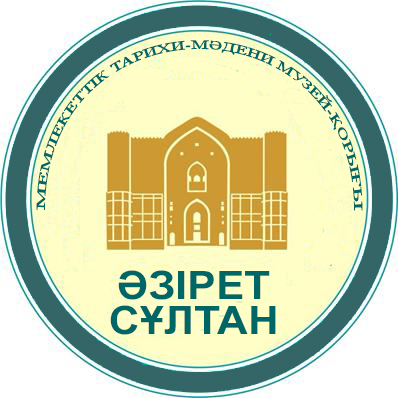 «әзірет сұлтан» мемлекеттік тарихи-мәдени МУЗЕЙ-ҚОРЫҒЫ»республикалық мемлекеттік қазыналық кәсіпорнының 2022 жылы атқарған жұмыстарының есебіТүркістан қаласы 2022 жылМАЗМҰНЫІ Мекеме туралы мәлімет Негізгі қызметіМузей қызметінің мәні тарихи және мәдени маңызы бар археологиялық және сәулет ескерткіштерін сақтау болып табылады. Мекеме мақсаты – тарихи-мәдени мұраның жылжымалы және жылжымайтын объектілерін насихаттау, зерттеу, анықтау, сақтау және қорғау.Мемлекеттік мекеме мақсатқа қол жеткізу үшін мынадай қызмет түрлерін жүзеге асырады:Мемлекеттік мекеменің аумағында орналасқан ұлттық мәдени мұраның жылжымалы және жылжымайтын ескерткіштерін анықтау, қорғау, зерттеу, консервациялау, қалпына келтіру және пайдалану;Тарихи-мәдени мұраны қорғау және пайдалану саласындағы бағдарламаларды, жобаларды әзірлеу, тиісті тәртіпке сәйкес бекіту, іске асыру;Жергілікті атқарушы органдар бекіткен тарих және мәдениет ескерткіштер тұрған аумақта құрылыс салу жоспарын реттеу;Мемлекеттік мекеме аумағында жүргізілетін құрылыс, қалпына келтіру және археологиялық қазба жұмыстарына уәкілетті органның рұқсаты болмаған жағдайда тиым салу, уақытша тоқтату;Монографиялар, ғылыми еңбек жинақтары, мақалалар, каталогтар және жол сілтеуші басылымдарды баспаға ұсыну, мерзімді баспа өнімдерін шығару;Мемлекеттік мекеме қорында және оның аумағында орналасқан жылжымалы және жылжымайтын тарих және табиғат ескерткіштері экспозициясының сақталуын қамтамасз ету;Тарихи-мәдени мұраны насихаттауға және таратуға бағытталған іс-шараларды өткізу;Қорды ғылыми өңдеу, музей қызметінің негізгі бағыттары мен ғылыми тұжырымдамасын дайындау;Ескерткіштердің меншік иелерімен және пайдаланушыларымен қорғау міндеттемелерін, қорғау келісім шарттарын жасау;Отандық және шетелдік ұйымдармен жүзеге асырылатын ғылыми және мәдени бағдарламаларды әзірлеу мен іске асыруға қатысу;Тарих және мәдениет мәселелері бойынша ғылыми және ғылыми практикалық конференциялар, семинарларды дайындау және өткізуді ұйымдастыру;Музейлік құны бар заттарды жинау және насихаттау мақсатында тарихи-тұрмыстық, археологиялық, этнографиялық экспозициялар, ғылыми іс-сапарлар ұйымдастыру және өткізу;Ғылыми, есептеу-сақтау жұмыстарын және қозғалатын және қозғалмайтын тарих және мәдениет ескерткіштерінің, сондай-ақ, өзге де мемлекеттік мекеме аумағындағы мәдени құндылықтардың мемлекеттік есепке алынуын қамтамасыз ету;Музейге келушілерге жұмыс тәртібінің уақыты: 9:00 - 18:00Музей кеңсесінде демалыс күндері: сенбі, жексенбіМузейлер демалыссыз жұмыс жасайды. Музей директоры – Садықбеков Мәулен ЖарылқасынұлыІІ МУЗЕЙ- ҚОРЫҚҚА 2022 ЖЫЛҒЫ  КЕЛУШІЛЕРДІҢ НЕГІЗГІ КӨРСЕТКІШТЕРІ2.1. Музейге келушілер саны – 805 383адам. Музейге ақылы негізде келушілердің жалпы көрсеткіші:2.2. Экскурсиялық көрсеткіштер:     Экскурсиялар саны – 9 105Қатысқан адам саны – 215 734Оның ішінде ересектері – 165 561Жастар (балалар, оқушылар) – 45 574Студенттер мен зейнеткерлер – 21 811Шетелдіктер – 907ТМД – 338Ақылы экскурсиялық көрсеткішАқылы экскурсиядан түскен қаржы – 845 000 тг2.3. Дәрістер саны2.4. Көрмелер Жылжымалы және тұрақты көрмелер саны – 78Музейде –  59Музейден тыс - 19Кітап көрмелері –16КӨРМЕЛЕРДІҢ ЖЫЛДЫҚ КӨРСЕТКІШТЕРІКөрмелер тақырыбы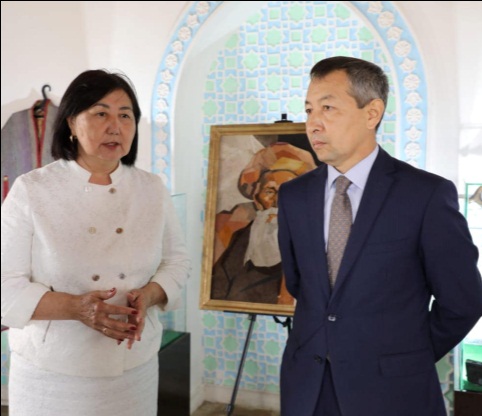 Жамбыл Жабаевтың әдеби-мемориалды музейінің «Жүз жыл жырлаған жүрек» көрмесі. 12-13. 04.2022 жыл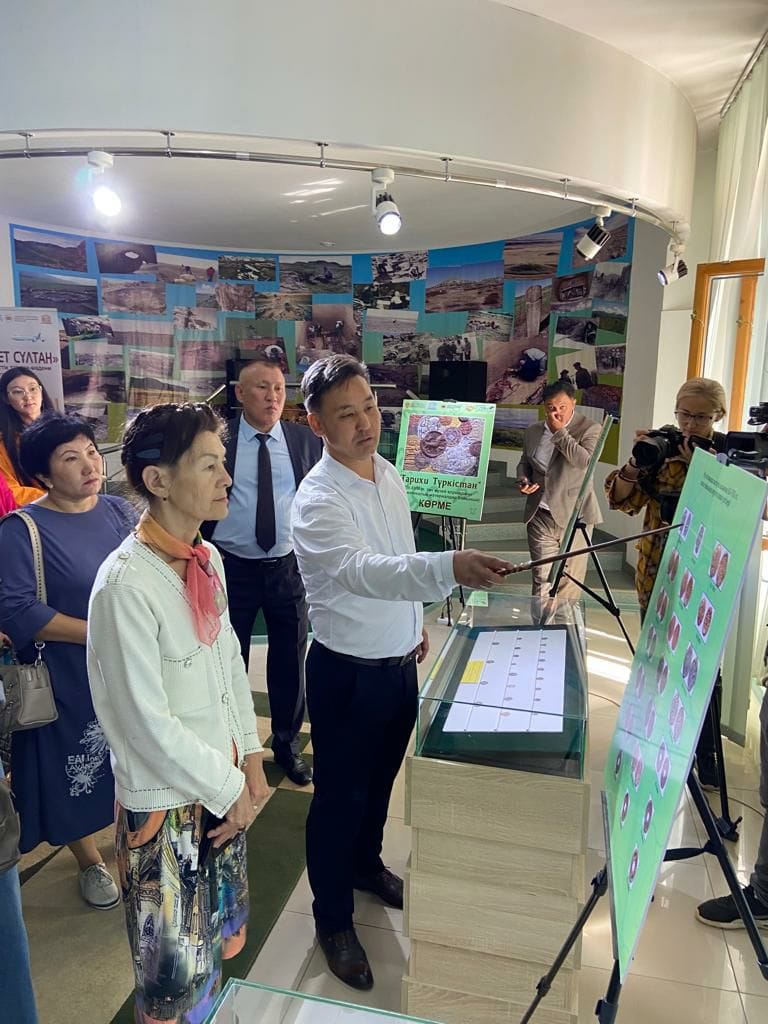 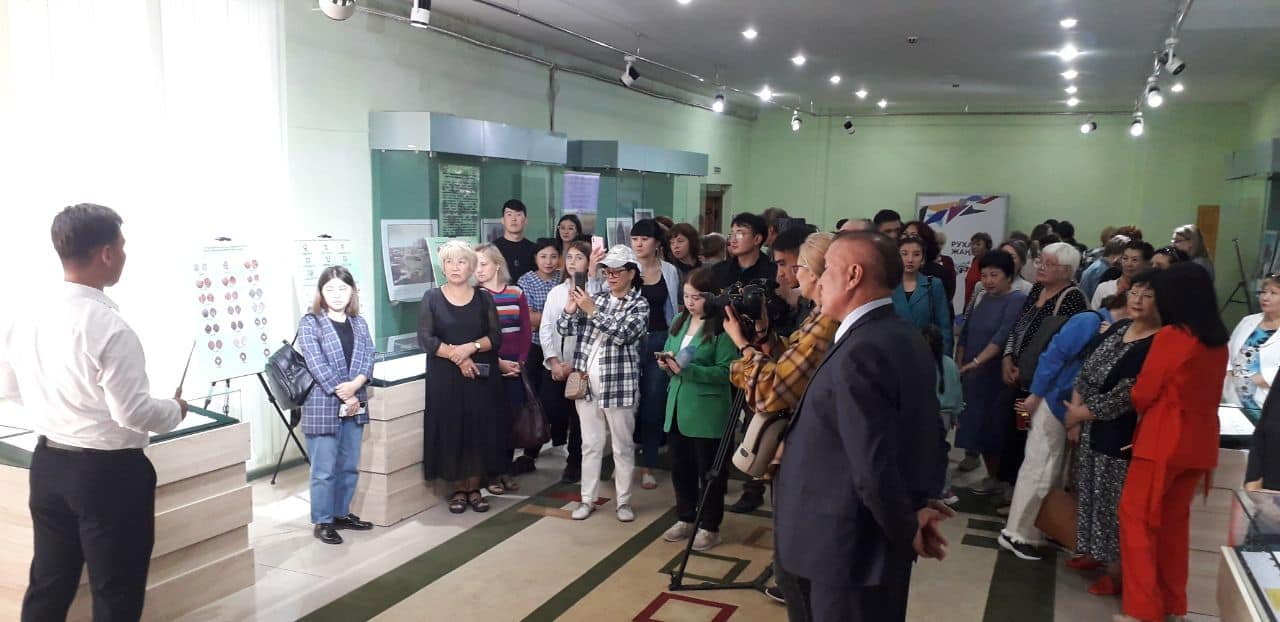 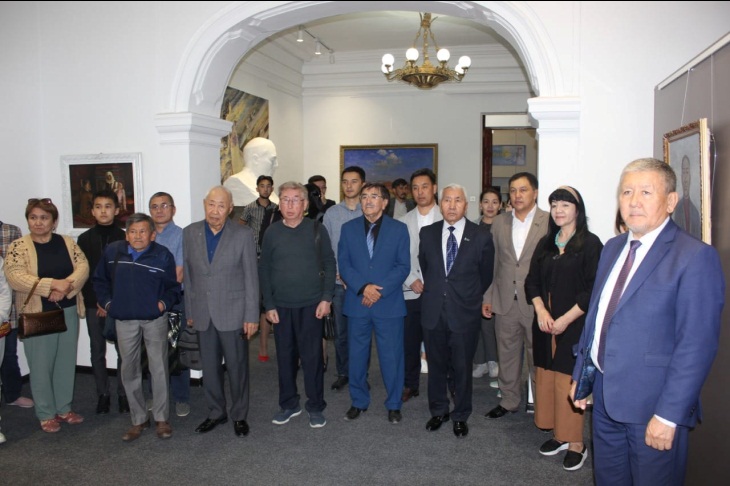 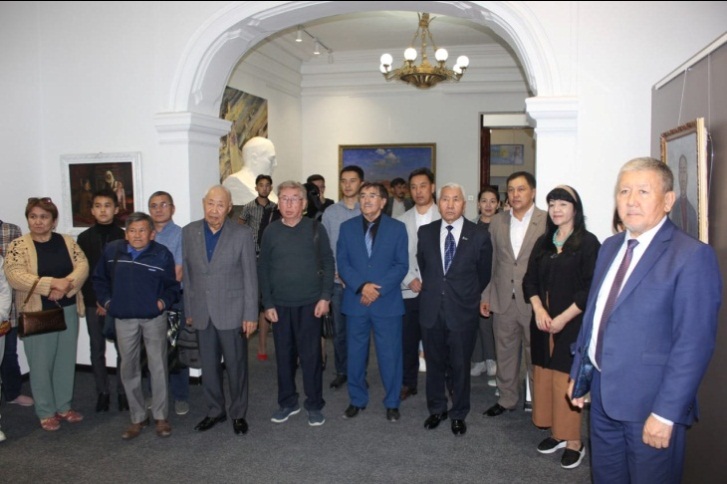 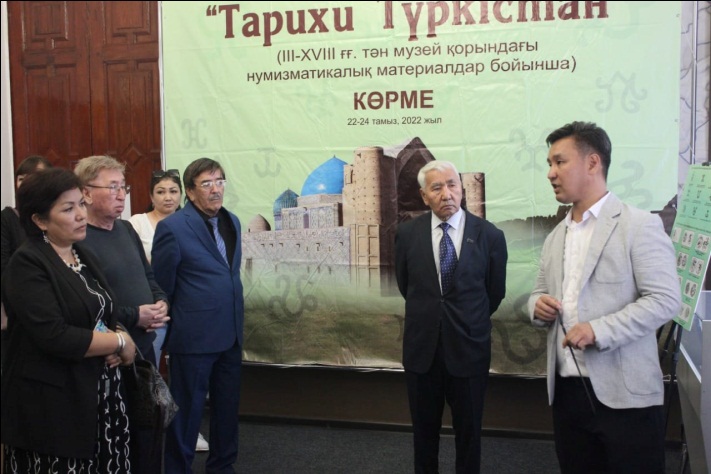 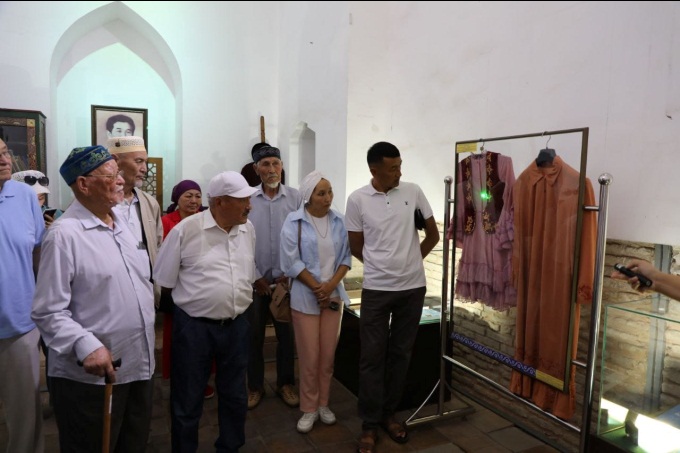 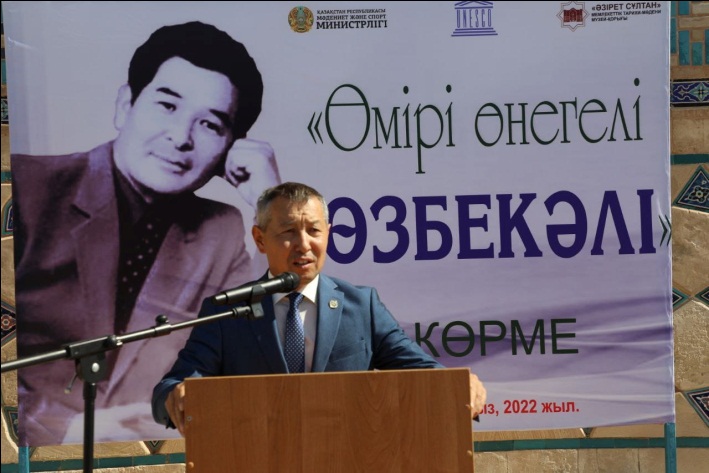 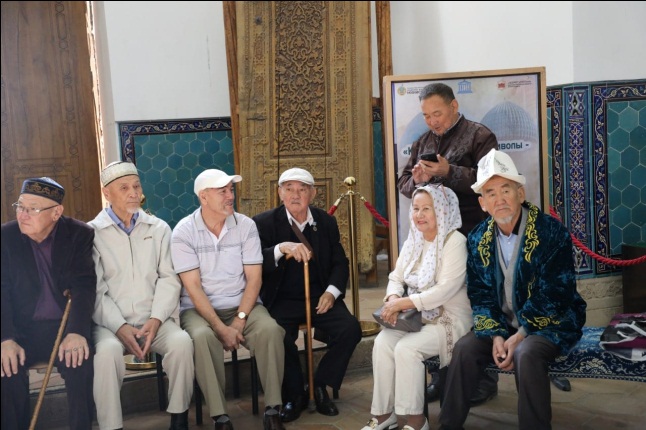 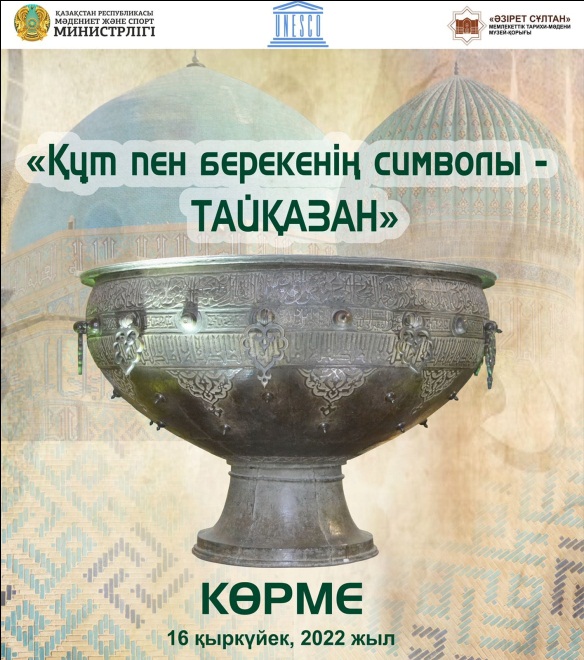 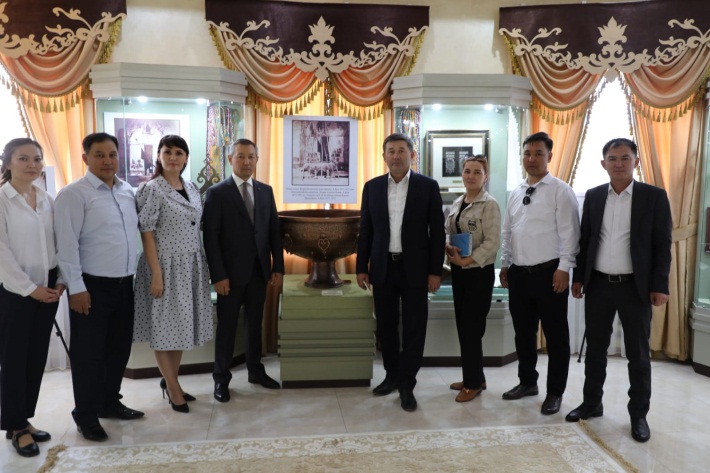 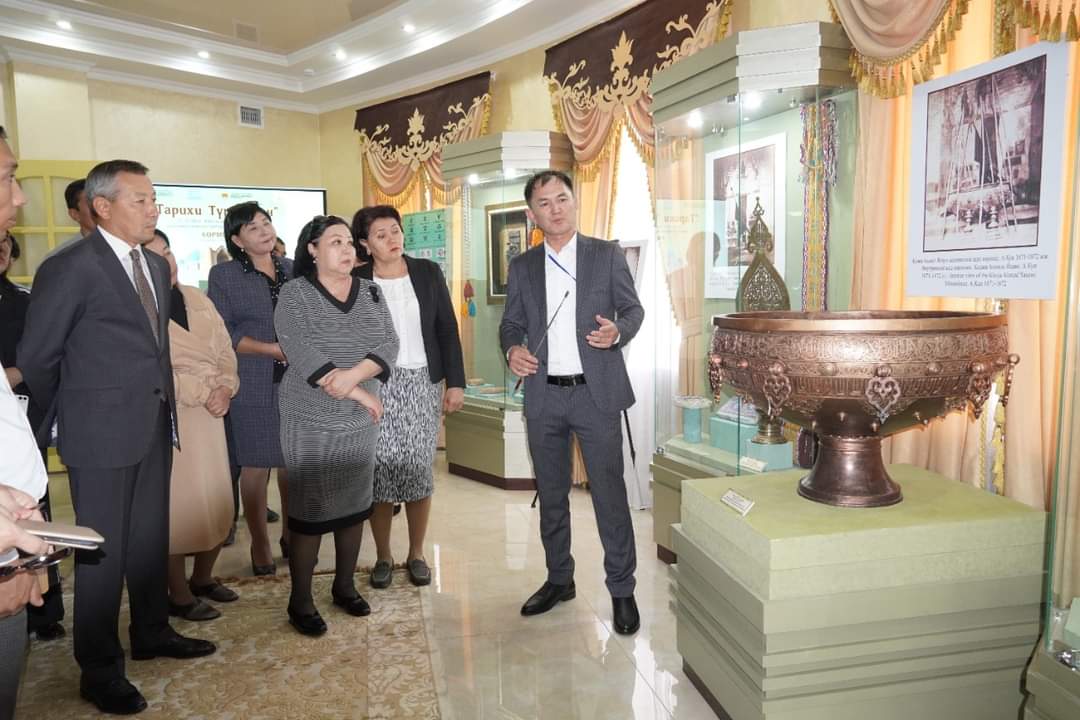 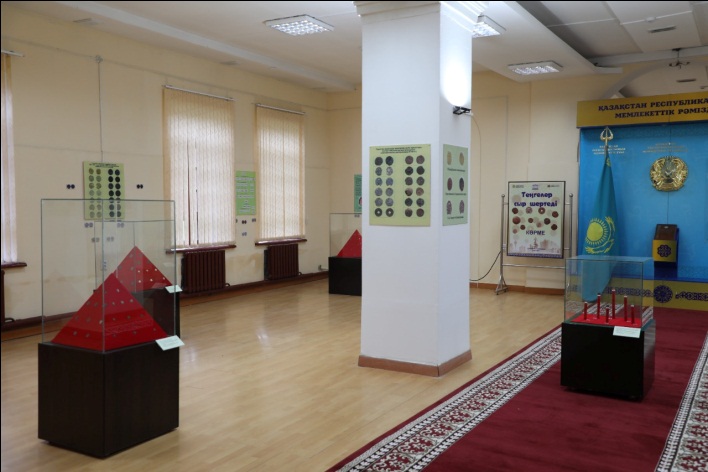 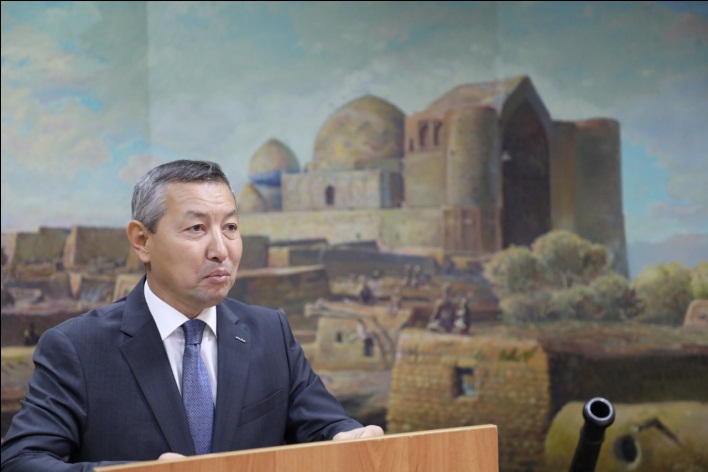 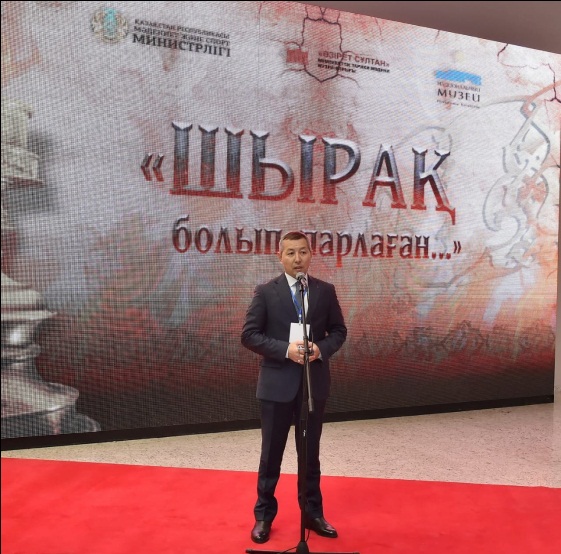 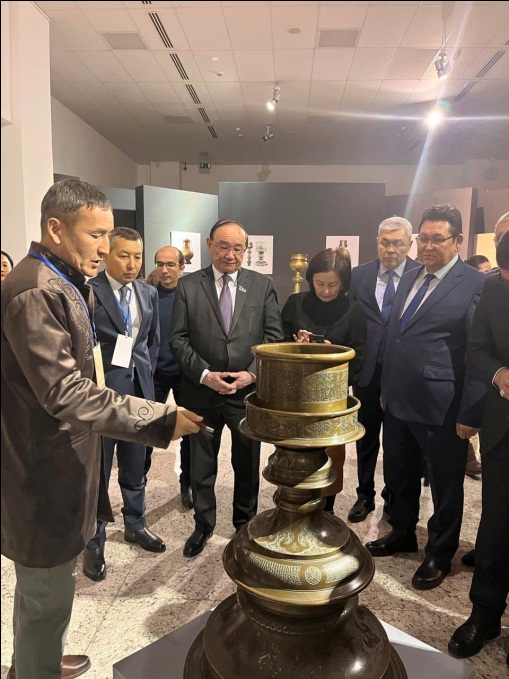 2.5. Реставрациялық жұмыстар Қожа Ахмет Ясауи кесенесі. 2022 жылы Қазандық күмбезінің төрттік тимпандары дайындалып, бұзылған жерлерінде қайта қалпына келтірілді. Қираған есіктері қайта жаңартылды.Рабия Сұлтан бегім кесенесі. 2022 жылы кесеененің барабаны «Қазқайтажаңғырту» РМК Түркістан филиалының өндірістің базасында өндірілетін реставрациялық глазурленген кірпішпен қайта жаңартылды. Порталдың қаланған тектіктері арнайы ерітіндімен толтырылды. Цитадел қамал қорғаны. 2022 жылы Цитадель бекініс қабырғасында баратын көше бойында сауда үйі көтерілді. Бекініс қабырғаларында сылау жұмыстары жүргізілді.Ежелгі Түркістан қалашығы. 2022 жылы Жеті ата, Мүсәллә және Тәкиә қақпаларын қалпына келтіру жұмыстары жүргізілді. Мүсәллә қақпасы бойында тахаратхана тұрғызылып, аумағы абаттандырылды. Магистраль көшесінде тұрғын үйлер қалпына келтірілді. Көше бойына жарық шамдары орнатылды. Әбілмәмбет хан ордасында ағымдағы жылы бөлмелердегі ошақтар қалпына келтірілді. Хан мешітінде әйелдер және ерлер әжетхана бөлмелерінде қалпына келтіру жұмыстары орындалды.   2.6. Қор сақтау және құжаттау жұмыстарыТіркеу және есепке алу жұмыстары бойынша:Музей қорындағы жәдігерлердің жалпы саны жыл басында 25 814  дана, оның ішінде 14 038 данасы негізгі, 11 776 данасы ғылыми көмекші қор есебінде болған. Жыл барысында қор сатып алу (қор іріктеу) комиссиясының шешімімен «Музейге сый» акциясы барысында және қайырмалық сейфке түскен 1 дана археологиялық, 1 дана жазба ескерткіш, 1 дана этнографиялық зат негізі қор есебіне, 26 дана нумизматикалық, 2 дана жазба ескерткіш, 2 дана этнографиялық жалпы саны 33 дана зат музей қорына қабылданды. Оның 3 данасы негізгі қор есебіне, 30 данасы ғылыми көмекші қор есебіне қабылданды. Қазіргі күні музей қорында 25 847 дана жәдігер оның ішінде:                                               -  14 041 данасы негізгі қор,                                          -  11 806 данасы ғылыми көмекші қор есебінде тұрЖәдігерлер төрт ғылыми классификацияланған топқа бөлінген. Олар:              Археологиялық жәдігерлер тобы        - 5783 дана      (3280/2503).                  Этнографиялық жәдігерлер тобы        - 2804 дана      (2190/614).                     Жазба ескерткіштер тобы                     - 3005 дана      (648 /2357).                   Нумизматикалық жәдігерлер тобы      - 14 255 дана   (7923/6332).  25 847 дана жәдігердің 394 данасы музейлер экспозициясында, оның ішінде:                                           - 205  данасы негізгі қор                                          - 189  данасы ғылыми көмекші қор 25 453  данасы қор сақтау бөлмесінде, оның ішінде                                            - 13 769  данасы негізгі қор                                            - 11 614  данасы ғылыми көмекші қор                                            - 7 дана жоқ жәдігер (жоғалған)62  данасы көрмеде Ұлттық музейдеқор 1 данасы 24/а,б Есік. ХIVғ. «Қырым Аралы» ғылыми реставрациялық зертханасында қайта қалына келтірілуде.      Қор сатып алу (қор іріктеу) комиссиясы арқылы қабылданған 33 дана заттың және 2021 жылдың соңында қабылданған 220 дана жәдігердің ғасыры, өлшемі анықталып, сипаттамасы жасалып, ғылыми жіктелуіне қарай топтарға бөлініп, қабылдау  актісі жасалды, бас кітапқа тіркеліп, инвентарь карточка ашылды, толтырылған карточкаларды компьютерге ендіру жұмыстары жүргізілуде.Инвентарлық кітаппен жұмыс бойынша: 103 дана жәдігердің кеңейтілген жазбасы инвентарь кітабына енгізілді.182 дана жәдігердің кеңейтілген жазбасы компьютерге енгізілді.Инвентарлық кітапқа тіркелетін жәдігерлердің жалпы саны - 14 041                              тіркелгені        - 13 611                              тіркелмегені    - 430 (394 жазбадан)     ҚР музей қоры мемлекеттік каталогына және Ұлттық мәдени игілік объектілерінің мемлекеттiк тiзiліміне енгізуге ұсынылатын жәдігерлердің қазақ және орыс тіліндегі мәліметтерін дайындау жұмыстары жасалды.    - ҚР музей қоры  мемлекеттік  каталогына – 1128      Мемлекеттiк тiзiлімге жіберілген жәдігерлердің жалпы саны – 81142022 жылдың жетістігі деп айтуға болады қор жәдігерлерін құжаттау жұмыстарын «Музей Ас» бағдарламасының базасына ендіру жұмыстары мамыр айынан бастап қазіргі күнге дейін 243 дана жәдігердің қабылдау актілері базаға тіркелді.Ғылыми-зерттеу, ақпараттық насихат жұмыстары бойынша:Жәдігерлердің ғылыми құжатталуы –  2185 дана, жәдігерлердің ғылыми құжатталуы жалпы саны – 9544 дана.(14 041 дана жәдігердің 9544 данасына ғылыми құжат жасалды, 4497 данасына жасалу керек)Оңтүстік Қазақстан газетіне:Музей қоры жаңа жәдігерлермен толығуда. Оңтүстік Қазақстан. №128.18 қазан, 2022 жыл.                                                                                     Н.ӘшірбековаҚабанбайдың қанжары. Оңтүстік Қазақстан. №117. қыркүйек,2022 жыл.                                                                                                       Н.Әшірбекова  «Көп сыр бүккен көне кірпіштер» Оңтүстік  Қазақстан  газеті, 6.10.2022 ж. №123.                                                                                                       Ә.ЕгеубаеваЯсауи мұрасы газетіне: 2 мақала1. Қытай қола айнасы қайдан табылды? «Ясау мұрасы» газеті 2022 ж. №2. (47)                                                                                                       Ә.Егеубаева2. «Қасиетті Құран» «Ясау мұрасы» газеті 2022 ж. №2. (47)                                                                                                      Ж.Майлыбаева  Конференция1.  Музей қорындағы «Тас атқыш  құрал оқтары.   Сауран ауданының тарихи-мәдени құндылықтары мен туристік әлеуметтік  және тілге қатысты кейбір мәселелер» тақырыбындағы республикалық ғылыми–тәжірибелік конференция жинағы. 102 б. атты мақала шықты.2. «Әлем таныған-каурилер». «Қаз дауысты Қазыбек бидің қазақ қоғамындағы орны мен ролі» атты республикалық ғылыми-тәжірибелік конференция материалдары. 3. «Түркістан қаласы цитаделінің оңтүстік-шығыс бетінде орналасқан  көлшіктің пайда болуы» тақырыбында «Қаз дауысты Қазыбек бидің қазақ қоғамындағы орны мен рөлі» республикалық ғылыми-тәжірибелік конференция материаллдары. Түркістан 05.05.2022 ж. М.Тұяқбаев, Н.Таджибаев 4. «Түркістан өңірінің климаты, табиғаты, өзен-сулары» тақырыбында  «Сауран ауданының тарихи мәдени құндылықтары мен  туристік әлеуеті және тілге қатысты кейбір мәселелер» атты республикалық ғылыми тәжірибелік конференция. Сауран 07.10.2022ж. М.Тұяқбаев, А.Кәрім, Н.Таджибаев.         «Әзірет  Сұлтан» мемлекеттік тарихи-мәдени музей-қорығының ресми сайтына 1. «Ораңғайдан табылған XVI ғ. алғашқы жартысына тән мыс динарлардан тұратын ақша көмбесі.2. «Ясы-Күлтөбеден табылған ХІІІ ғ. аяғы мен ХІV ғасырдың басына тән күміс және мыс тиындар көмбесі».3. «Күлтөбе кереметтері» көрмесі жайлы мәлімет берілді.4. «Түркістан қаласына неше жыл?» 5. « Музей қорындағы VII-VIII ғ. Сасанидтер мемлекетінің драхмдары». 6. «Бухара Әмірлігінің күміс тангалары». 7. «Бухархудаттар драхмасы» 8. «Елизавета Петровна мен Екатерина патшайымның тұсында соғылған мыс пятактар» 9. Серкешік. ІV-VІ ғғ.  10. Сия сауыт.  ХVІІІ-ХІХ ғғ.11. Қылыш. (Исфаган) ХVІІІ-ХІХ ғғ.12. Түтіндеткіш, VІІ-VІІ ғғ. 13. Сырға ХІІІ ғ. 14. Құралдар.(сипоя)ХVІІІ ғ.  15 Тағора ХVІІІ ғ.  16. Қазан үш аяқты VІІ-VІІІ ғғ.17. Бет пішінінің қалыбы  ХІІІ ғ.18. Жебе ұшы. VІІ-VІІІ ғғ. 19. Кимешек. ХIХ ғ.20. Қапсырма. ХIХ ғ.21. Шелек. ХIХ ғ.22. Құдағи жүзік. ХIХ ғ.23. Шолпы. ХIХ ғ.24. Үзеңгі. ХIХ ғ.25. Табақ. ХVІІІ-ХIХ ғғ.26. Қанжар. ХVІІІ ғ.27. Қолтық тұмар. ХVІІІ-ХIХ ғғ.28. «Сияри Нәби».29. «Тазкиратул аулия».30. «Муршид ас-саликин».31. «Мифтаһ».32. «Тағлим уа тарбия уа дунианың философлары».33. Тазалық-тазалану туралы не білеміз?34. «Шыңғыс ханның алтын динары» тақырыбында мәлімет берілді.35. «Музей қорындағы Австро-Венргия корольдігінің дукаты (Дукат Австро-Венгрии из музейного фонда) тақырыбында ақпараттық мақала қазақ-орыс тілдерінде дайындалып берілді.36. Музейде теңге күніне орай ұйымдастырылған көрмені тамашалауға келген Түркістан қаласының ЖОО-ның студенттері, олардың көрмеден алған әсерлері мен қызықтырған сұрақтары жайлы ақпараттық мақала берілді.Жалпы саны: 36 ақпараттық мақала берілді.«Әзірет Сұлтан» музей қорығының фейсбук парақшасына және тик-ток, инстаграм әлеуметтік желілерінде видеоролик түсіріліп жарияланды:1. «Танымның бір діңгегі-тәжірибе» атты іс-тәжірибеден өтуші студенттердің музей қорында өтіп жатқан практикалық жұмыстарына қатысты видеоролик.2. «Жәдігер көшірмесі – тарихта өшпес ен, маманға абыройлы шен» тақырыбында музей реставраторы Н.Тәжібаевтың жұмыстары жайлы видеоролик.3. Керемет ақпараттар білу үшін парақшамызға тіркеліп кетіңіздер.4. «Қазбадан табылған қазына»  1100 жинаған5. «Салиқа сыры - сақина» тақырыбында этнографиялық жәдігерлер тобындағы жүзіктер жайлы видеоролик.6. «ХІІІғ. Отырар дирхемдерінің беттеріндегі әшекей өрнектерінің әр жылдарда орналастыру еркешеліктері» 7. «Әзірет Сұлтан» музей-қорығының сайтына нумизматикалық жәдігерлер қорынан 3901/1-450 номерімен тіркелген Отырар күмістелген мыс дирхемдер жайында видео ролик дайындап берілді.8. «Темуридтер дәуірінің мыс ақшалары» тақырыбында видеоролик.9. «Музей қорындағы тері ыдыстар» тақырыбындағы видеоролик.10. «Музейдің мақсаты - жәдігердің сақтығы».11. «Жәдігер сыры».12. «Қазба жұмыстарынан не табылды?» 1 100 00013. «Шаңқобыз».14. «Қасиетті ыдыстар».15. «Екінші өмір»16. «Музей жанашыры Адасқан Алтаев».17. «Кубба - бұл не?».18. «Қабанбайдың қанжары».19. «Қоңырат кілем».20. «Арқар мүйіздері».21. «Кіреуке».22. Музей қорының нумизматикалық жәдігерлер тобы туралы видеоролик.23. «Сыр кілемнің сыры неде» видеоролик.24. «Кесененің ең жоғарғы нүктесі» атты видеоролик.25. «Әр ғасырдың өз тиындары бар, сіз қай ғасырға тән тиындар көрдіңіздер» атты видеоролик.26. «Көне жәрмеңкеден не табылды?» атты видеоролик.27. «Кесене құрылысы толық бітпей қалған ба?».28. Македондық Александардың тиыны атты видеоролик.29. «Шыңғысханның тиыны табылды» атты видеоролик.30. «Етік  тұмар».31. «Қытай айнасы».32. «Ғұсылға арналған құман».33. «Серкешік»34. «Геммалар». 35. «Тағлим уа тарбия уа дунианың философлары» атты видеоролик 36. «Пайғамбарымыздың с.ғ.с қасиетті есімдері жазылған кітап 1903 Каир»37. «Жаңғырған жәдігер» - 1 38. «Жаңғырған жәдігер» - 239. «Жаңғырған жәдігер» - 3Жалпы саны 39 видеоролик түсірілді.Сақтау және қайта қалпына келтіру жұмыстары бойынша:Қайта қалпына келтірілді 17 жәдігер1. КК 673 Тостаған XІV ғ.2. КК 674 Тостаған ХІV ғ.3. КК 1953 Құмыра  VІІ-VІІІ  ғғ.4. КК  2536 Құмыра бөлігі VІІІ ғ.5. КК 2848 Сапты аяқ VІІ-VІІІ ғғ.6. КК 3766 Сапты аяқ VІІ-VІІІ ғғ.7. КК 3381   Құмыра ХІІ-ХІІІ  ғғ.8. КК 3866 Құмыра кішкентай  ХІХ ғ.9. КК 2900 Құрбандық ыдысы VІІ-VІІ ғғ.10. КК 1462 Құмыра  VІ-VІІ ғғ.11. КК 3392 Сапты аяқ    ХІІ-ХІІІ ғғ.12. КК 2527  Құмыра VІІІ ғ.13. КК 3396   Түтін салғыш ХІІ-ХІІІ  ғғ.14. КК 3504   Құмыра VІІ-VІІІ  ғғ.15. КК 3534   Құмыра ХVІІІ  ғ.16. КК 1026   Құман ХVІІІ  ғ.17. ҒКҚ 2321   Құман ХVІІІ  ғ.Реставрация-консервация жасалынды 23 жәдігерге1. КК 3728/1-7  VІІ-ХV ғғ. Алтын сырғаларға консервация жасалды.2. КК 1149/а,б,в  Сырға б.з.д. ХІV-ХІІІ ғғ.3. КК 1150/а,б,в   ХІІІ-ХІV ғғ. сырғаға қалпына келтіру, кансервация жұмыстары жүргізілді.4. КК 4279,4280,4281,4282,4283,4295 б,з,д ІІ-ІVғғ. анар тәріздес сырғаның түп нұсқаларына консервация жұмыстары жасалынды.5. КК 1152 б.з.д  ХІІІ-ХІV ғғ. білезікке қалпына келтіру, консервация жұмыстары жасалды.6. КК 1153 б.з.д ХІІІ-ХІV ғғ. білезікке қалпына келтіру және консервация жұмыстары жасалды. 7. КК 1154 б.з.д ХІІІ-ХІV ғғ. білезікке қалпына келтіру және консервация жұмыстары жүргізілді.8.КК 1155 /1-2  б.з.д ХІІІ-ХІVғғ. білезікке қалпына келтіру және консервация жұмыстары жүргізілді. 9.КК 1156/1-4  б.з.д ХІІІ-ХІV ғғ. өңір әшекейіне консервация жұмыстары жүргізілді.Көшірмелері жасалды. 13 жәдігердің1. КК 3728/1-7  VІІ-ХV ғғ. Алтын сырғалардың көшірмелері жасалды.2. КК 4279, 4280, 4281, 4282, 4283, 4295 б,з,д ІІ-ІV ғғ. анар тәріздес сырғаның көшірмелері жасалындыЖалпы саны-18 дана жәдігерге реставрация, 23 дана жәдігерге реставрация-консервация жұмыстары жүргізіліп, 13 жәдігердің көшірмелері жасалды.    Қор сақтау бөлмесіндегі жүн, мақта мен матадан жасалған барлығы 65 дана жәдігер күнге жайылып, орнына қайта жинау жұмыстары жүргізілді.Сонымен бірге этнографиялық жәдігерлер металл бұйымы мен ағаштан жасалған жәдігерлерге тоттан тазарту,  майлау, дәрілеу жұмыстары жүргізілді,  осы жылы қабылданған археологиялық жәдігерлерге алғашқы тазалау жұмыстары жасалды. Қор сақтау жұмыстары бойынша жәдігерлер сақталатын бөлмелер күнделікті желдетіліп, әр сейсенбі күні жәдігерлер мен олар жинақталған стеллаждар ылғал шүберекпен сүртіліп тазалық жұмыстары жүргізіліп отырды. Қор сақтау бөлмелерінің ылғалдылық режимі мен бөлме температурасы қадағаланып отырды.Экспозиция және көрме жұмыстары бойынша:Көрмеге шығарылған жәдігерлер саны – 925 дана. Оның ішінде негізгі қордан 718 дана, ғылыми көмекші қордан 207 дана.Қор сақтау бөлімі 3 тақырыпта көрме ұйымдастырды.1 «Күлтөбе сырлары» - 18 мамыр Халықаралық музейлер күніне орай жұма мешіті музейінде ұйымдастырылды. (67 дана жәдігер шығарылды)2. «Зергерлік өнер-ұлттық мұра» - Республика күніне орай жұма мешіті музейінде ұйымдастырылды. 130 дана жәдігер 3. «Теңгелер сыр шертеді» 15 қараша Қазақстан Республикасының төл валютасы - теңгенің 29 жылдығына орай көрме ұйымдастырылды. 120 дана жәдігер  3 көрмеге 317 дана жәдігер шығарылды. Музейде және музейден тыс жерлерде ұйымдастырылған көрмелерге ? жәдігер қордан теріліп беріп актпен өткізу-қабылдау жұмыстары жасалды.4. 17.08.2022 ж. –24.08.2022 ж. Шығыс Қазақстан облыстық тарихи-өлкетану музейінде өтетін «Тарихи Түркістан» атты көрмеге. 60 дана жәдігер5. 18-21 қыркүйек аралығында Қызылорда облыстық өлкетану музейіне «Тарихи Түркістан» көрмесіне.  60 дана жәдігер.6. Наурыз айында № 28 мектеп лицейінде   ұйымдастырылған этнограф -Тасболат Сүйімбаевты еске алуға арналған   қолөнер оқушылар  көрмесіне  археологиялық  15 жәдігер.7.Тамыз айында «Фараб кітапханасында  Археологтар  күніне  орай ұйымдастырылған көрмеге 14 жәдігер.8. Ұлттық музейде «Шырақ болып парлаған» атты көрмеге-45 жәдігер, барлығы  141 жәдігер  шығарылды. 9. «Өмірі Өнегелі-Өзбекәлі» атты Қ.А.Ясауи кесенесіндегі кітапхана бөлмесінде ұйымдастырылған көрмеге жасалды. 43 дана жәдігер10. Отырар ауданына қарасты М.Әуезов орта мектебі мен Ергөбек мектептерінде өткен «Түркістан Қасиеттері» атты  көрмеге негізгі қордан  19 дана  жәдігер берілді.11. Қазандық бөлмесінде өткен «Құт пен берекенің символы Тайқазан» атты көрмеге ғылыми көмекші қордан 7 дана жәдігер берілді.12. Қызылорда қаласында өткен «Тарихи  Түркістан» атты көрмеге 27 дана жәдігер берілді. (5-і негізгі, 12 ғылыми көмекші қор)13. Жұма  мешітінде  өткен «Музей - тарих айнасы» атты көрмеге негізгі  қордан 14. дана жәдігер берілді.15. Қарағанды қаласында өткен «Музей қорындағы Ясауи мұралары» атты көрмеге негізгі қордан 18 дана жәдігер берілді.16. Алматы қаласында өткен «Өзбекәлі тағылымы» атты көрмеге ғылыми көмекші қордан 12 дана жәдігер берілді.Экспозицияда тұрған жәдігерлерді тексеріп тұру, жәдігерлердің сақтығын кітапқа тіркеп тұру жұмыстары үздіксіз жүргізіліп отырады. Біліктілікті арттыру дәрістері:    Қор сақтау және есепке алу бөлімінің 5 қызметкері «Музей АС» бағдарламасын игеруге қатысты курстық сабаққа қатысып сертификат алды.  Т.Жолдасов ақпан айының 19-27 аралығында Қазақстан Республикасы мәдениет және спорт министрлігі архив істері және құжаттаманы басқару комитетінің «Қолжазбалар және сирек кітаптар ұлттық орталығы» Республикалық мемлекеттік мекемесінде «Құжат реставрациясы және консервациясы» атты біліктілікті арттыру курстарынан өтті. 2.7. Тарихи-мәдени мұра ескерткіштерін қорғау және есепке алу жұмыстары бойыншаТарихи-мәдени ескерткіштердің жалпы саны – 45Типологиялық ерекшеліктері бойынша тізіміЕскерткіштерді құжаттау жұмыстары. «Музей-қорық құрамындағы жергілікті деңгейдегі 54 тарихи-мәдени мұра обьектілері Түркістан облысы, Мәдениет басқармасының меншігіне өткізілді. Музей тізіміндегі Республикалық, маңызы бар ескерткіштерді тұрақты қорғау, сақтау мақсатында Түркістан облыстық «Тарихи-мәдени мұраны қорғау және пайдалану жөніндегі орталықпен қорғау міндеттемесі жасалды.Жүсіп ата сапар орталығына сәйкестендіру құжатын (гос.акт)  жасау үшін жергілікті кадастр мекемесімен жер өлшеу, жерге орналастыру жобасы бойынша жұмыстар жүргізілді.   ҚР Мәдениет және спорт министрлігі жанындағы Тарихи-мәдени мұра мәселелері жөніндегі арнайы комиссиясының 2022 жылдың 12 наурыздағы №5, 1 қарашадағы №6 отырыстарының хаттамаларына сәйкес Жәудір ана мешіт-медресесі, Шамет Ишан мешіті тарихи обьектілері Республикалық маңызы бар ескерткіштердің тізіміне енгізілді.дениет ескерткіштерінің тізіміне енгізілді.  Ескерткіштерді қорғау, сақтау, насихаттау жұмыстары. 2022 жылдың  24-25 маусым күндері  «Қожа Ахмет Ясауи кесенесінің сақталу жағдайы» атты екі күндік халықаралық ғылыми-тәжірибелік семинар өткізілді.Семинар отырысын ҚР Мәдениет және спорт министрлігі, Мәдениет комитетінің төрағасы Роза Самидоллақызы Кәрібжанова ашып, жүргізуде. Отандық және Өзбекстан, Әзірбайжаннан келген ғалымдар, мамандар бір қатар пікір алмасқан соң кесене бөлмелерін аралап, күмбездеріне дейін көтеріліп, ескерткіштің сақталу жағдайымен көзбен көріп танысты. Семинар барысында кесененің қазіргі таңдағы сақталу жағдайы, кесене бөлмелерінің, күмбездерінің, ылғалдану, тұздану, құздану себептері және оларды шешу жолдары мәселе ретінде қаралып, талқыға түсті. Сонымен қатар  кесенедегі  (жылу-ылғалдылық режим, құздану процесі), кесене аумағындағы абаттандыру жұмыстары, (диагностикалық-мониторингтік зерттеулер, цифрлық құрылғыларды орнату) Тарихи-мәдени ескерткіштерді қайта жаңғырту (реставрация және консервация) мәселелеріде қаралып, пікір алмасулар болды. «Әзірет Сұлтан» мемлекеттік тарихи-мәдени музей-қорығы» РМҚК-ға қарасты Қожа Ахмет Ясауи кесенесінің бөлмелеріне температуралық-ылғалдылық режимін күнделікті бақылауға арналған. Германиялық заманауи үлгідегі Testo-625 термогигрометр аппараттары орнатылды. Бұл өз кезегінде сәулет ғимаратының температуралық-ылғалдылық режимін күнделікті бақылауға арналған.  Бақылау арқылы кесене бөлмелеріндегі ылғалдылық мөлшері, ауа айналымы, күнделікті есептелініп, ғимаратттың тұрақты түрде сақталу жағдайына қатысты мониторингті дұрыс жүргізуге мүмкіндік береді.Қожа Ахмет Ясауи кесенесінің сақталуы басты назарда. 2023 жылдың қаңтар айының 9-11 аралығында «Қазқайтажаңғырту» РМК тарапынан кесененің Қазандық бөлмесінің күмбезінің ішкі және сыртқы аумақтарына ылғалдылық пен ауа айналымының көрсеткішін анықтайтын 5 арнайы құрылғылар орнатылды. Кабельдік жүйе арқылы қосылған құрылғылар  жұмыс станциясындағы компьютерге ылғалдылық пен ауа айналымының күнделікті көрсеткіштерін жеткізіп отырады.  2022 жылдың 14 ақпан күні  Түркістан қаласында "Әзірет Сұлтан" музейінің қорғау аймағындағы тарихи ескерткіштерді сақтау мәселесі бойынша ЮНЕСКО өкілдерінің қатысуымен отырыс өткізілді. 2022 жылдың 15-17 мамыры күндері «Самарқанд» мемлекеттік музей-қорығының директоры С.Мустафокуловтың арнайы шақыртуымен музей қызметкерлері іс-сапарда болды. Іс-сапар барысында Әмір Темір заманындағы тарихи-мәдени ескерткіштерінің сақталуы және қорғалуы жұмыстарымен  танысты. 2022 жылдың 8 шілде күні ҚР Мәдениет және спорт вице-министрі Дәуешов Нұрғиса Мұратұлы бастаған Қожа Ахмет Ясауи кесенесінің жағдайын бақылау және зерделеу жөніндегі жұмыс тобы кесенеде болып, ескерткіш жағдайымен танысты. Жиын соңында жұмыс тобының мүшелеріне Қожа Ахмет Ясауи кесенесінің жағдайына қатысты нақты ұсыныстар мен нұсқаулар әзірлеу тапсырылды. 2022 жылдың 6-9 маусым күндері  Евразиялық Ұлттық Университеті "Дизайн жəне инженерлік графика" кафедрасының студенттері Қожа Ахмет Ясауи кесенесін зерттеу жұмыстары бойынша тәжірибеден өтті.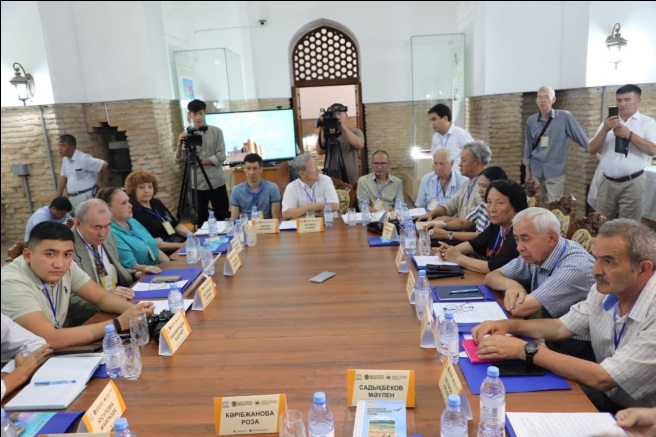 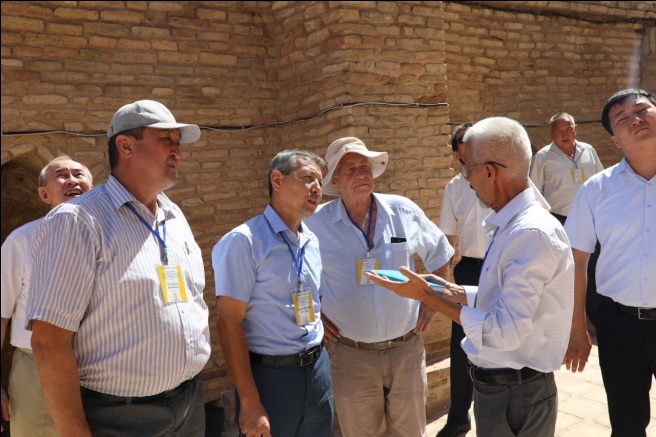 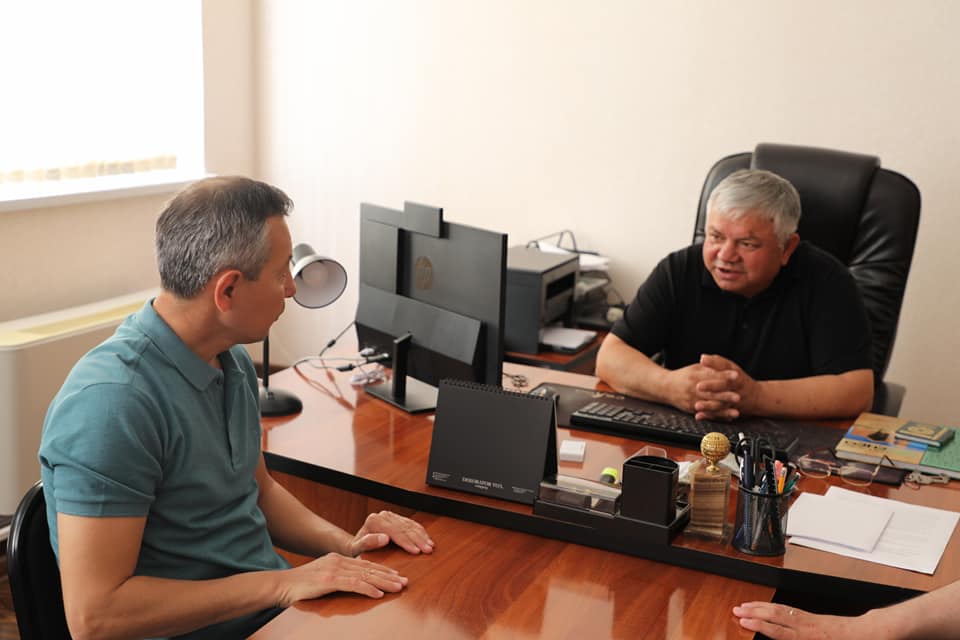 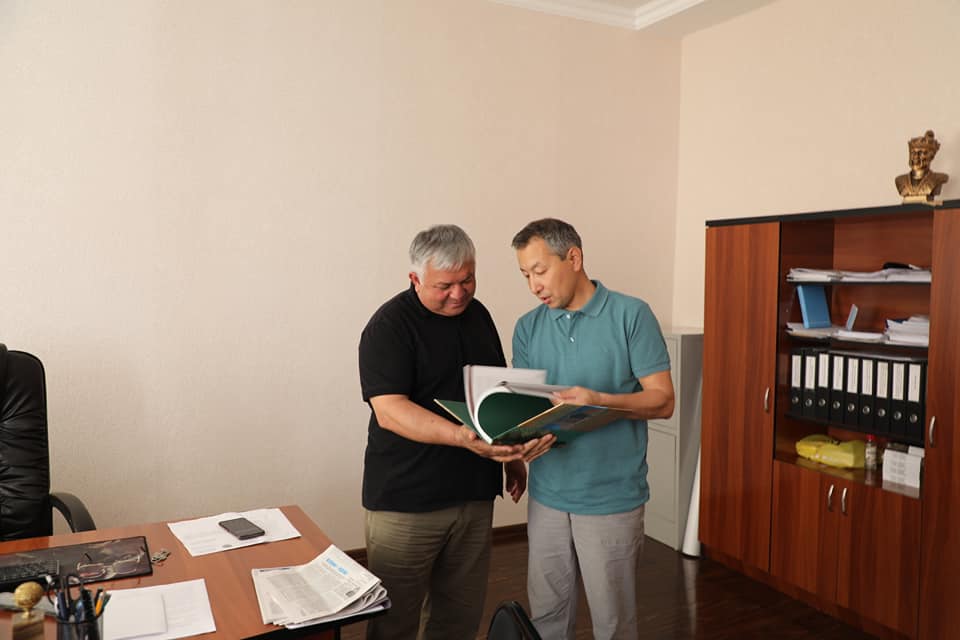 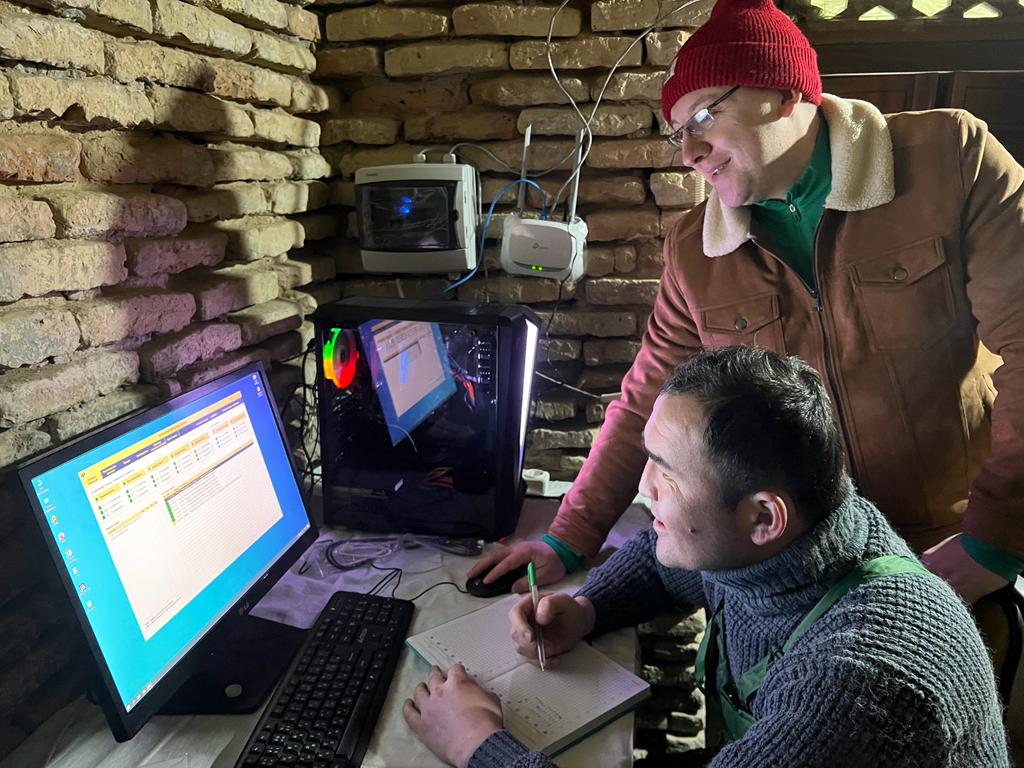 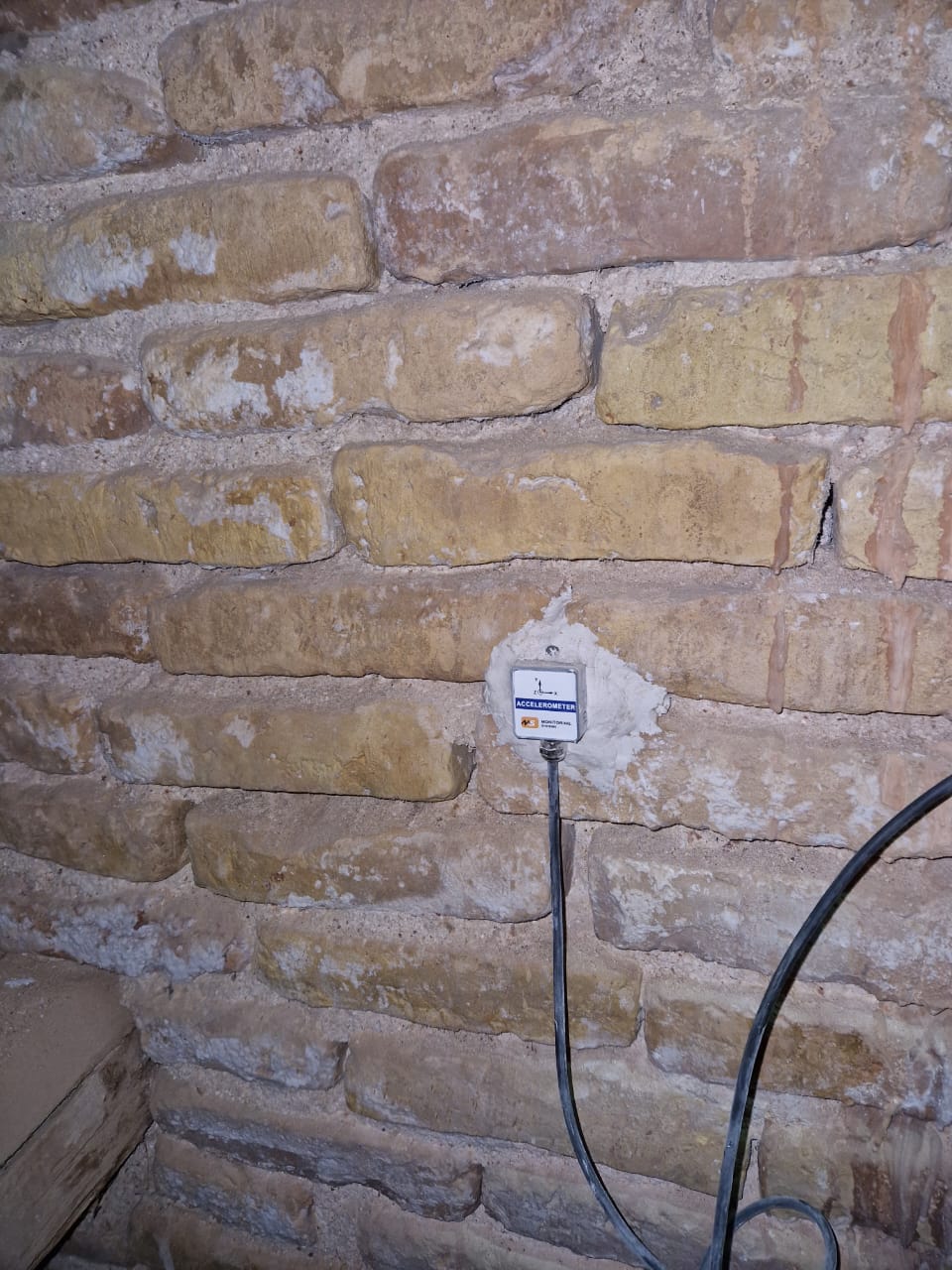 2.8. Имидждік өнімдері«Әзірет Сұлтан» мемлекеттік тарихи-мәдени музей-қорығының ұйымдастыруымен Қазыбек би Келдібекұлының туылғанына 355 жыл толуына орай «Қаз дауысты Қазыбек бидің қазақ қоғамындағы орны мен ролі» атты республикалық ғылыми-тәжірибелік конференция 2022 жылы 05 мамырда ұйымдастырылып, конференция материалдары жинақ болып баспадан шығарылды.«Ескерткіштерді қорғайтын халық: атты Құнды мұра, қасиетті орындар мен тұрақты туризм бойынша халықаралық конференция 2022 жылы 26-28 қазан күндері болып, электронды (PDF форматта) материалдары жинағы шығарылды.  «Қазақстандағы қылует жерасты мешіттерінің тарихы «Қылует жерасты мешітін музейлендіру» жобасы бойынша «Қазақстандағы рухани жерасты мешіттері» анықтамалық жинағы жарық көрді.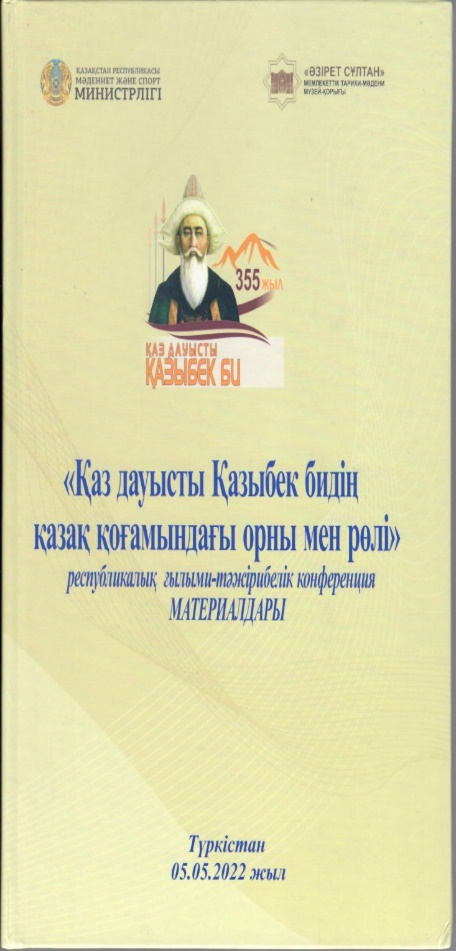 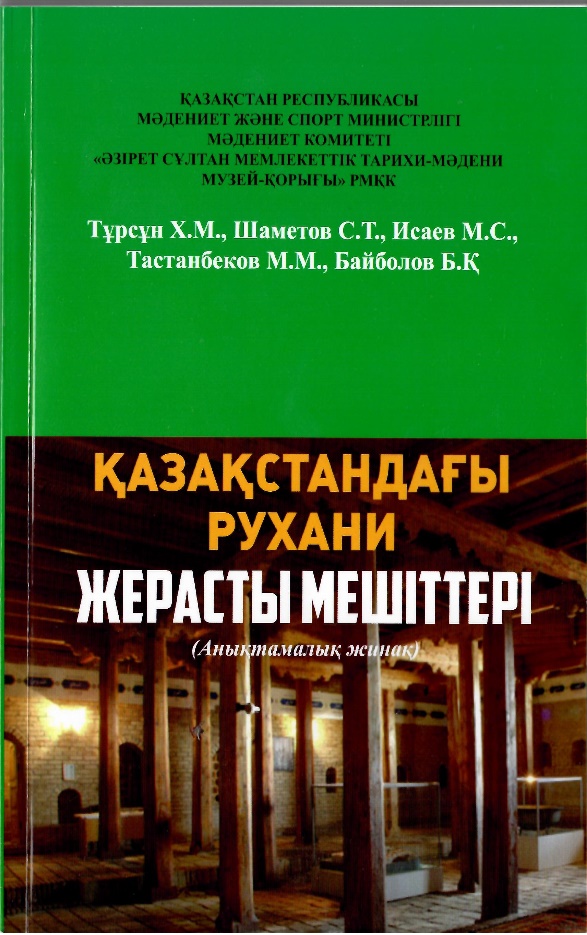 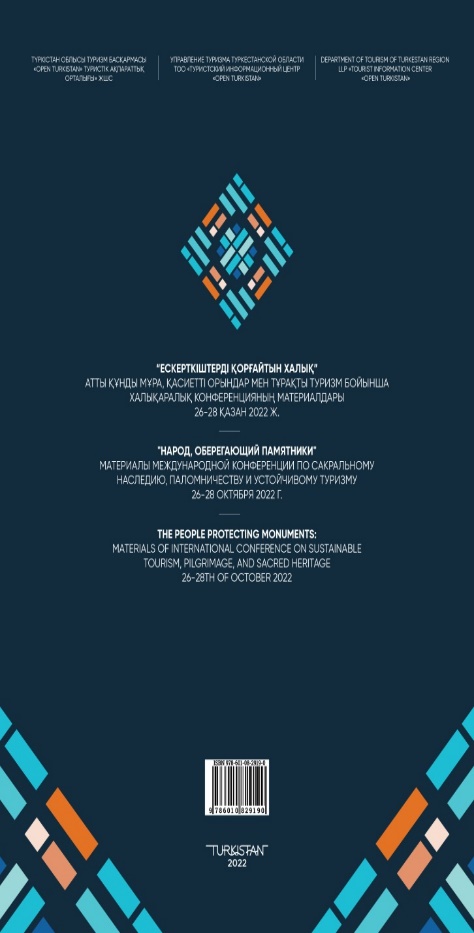 ІІІ. ҒЫЛЫМИ – ЗЕРТТЕУ ЖҰМЫСТАРЫҒылыми шараларды ұйымдастыру және оларға қатысу2021 жылы 74-ға ғылыми және мәдени іс-шара өтсе,  2022 жылы 37-мәдени іс-шара ұйымдастырылып өткізілді.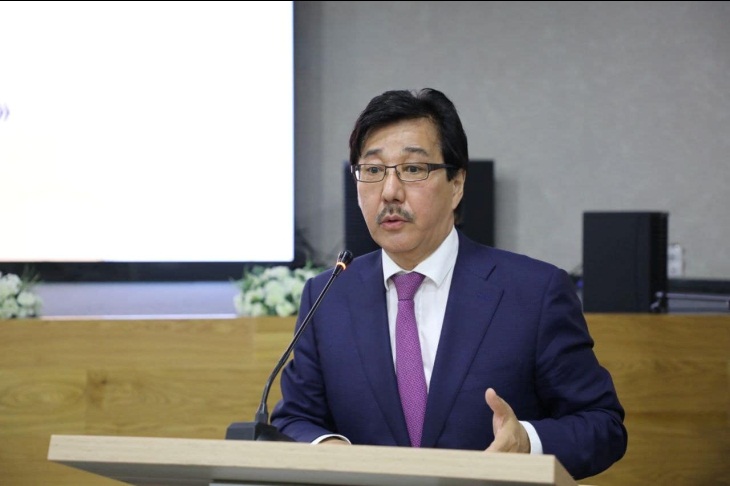 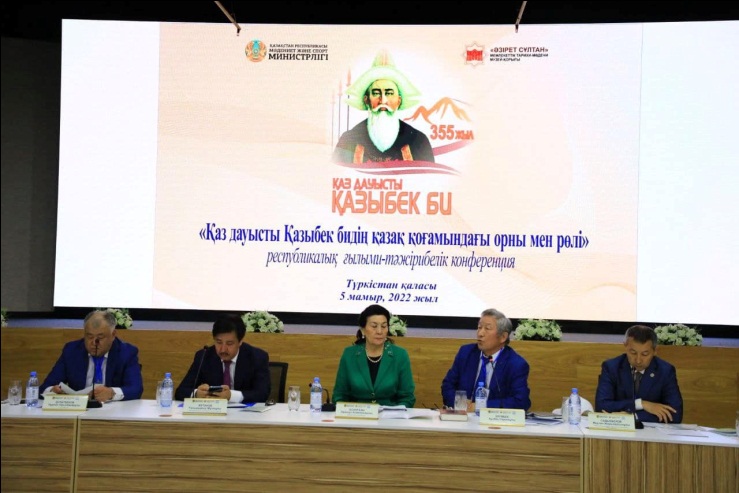 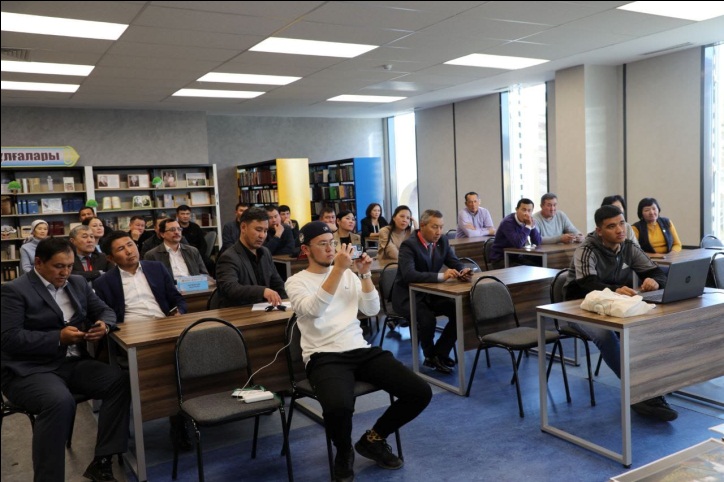 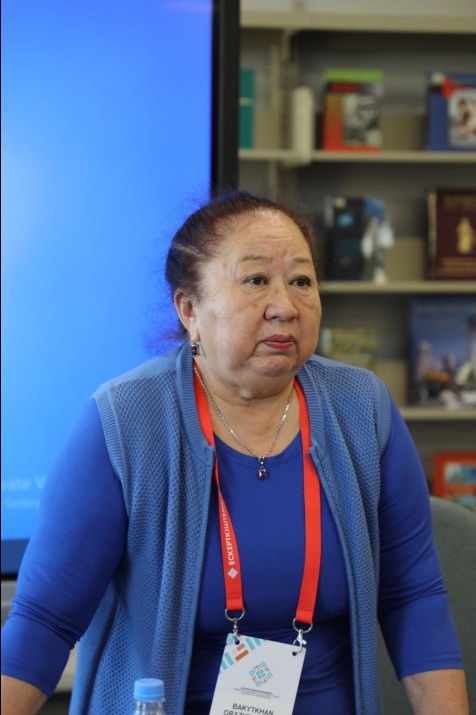 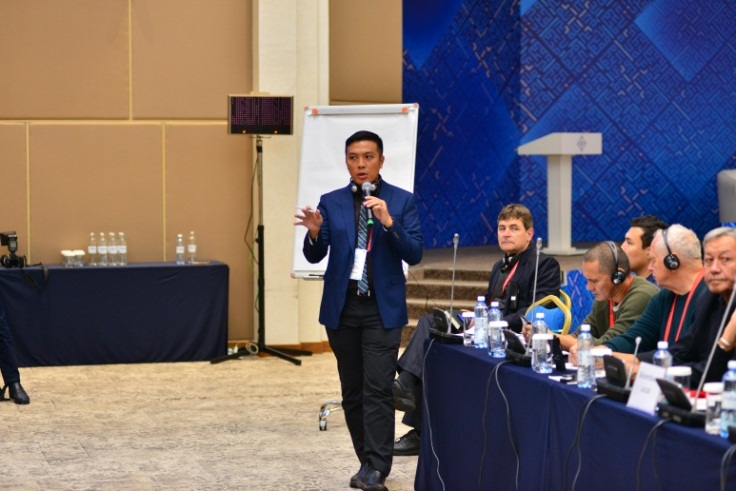 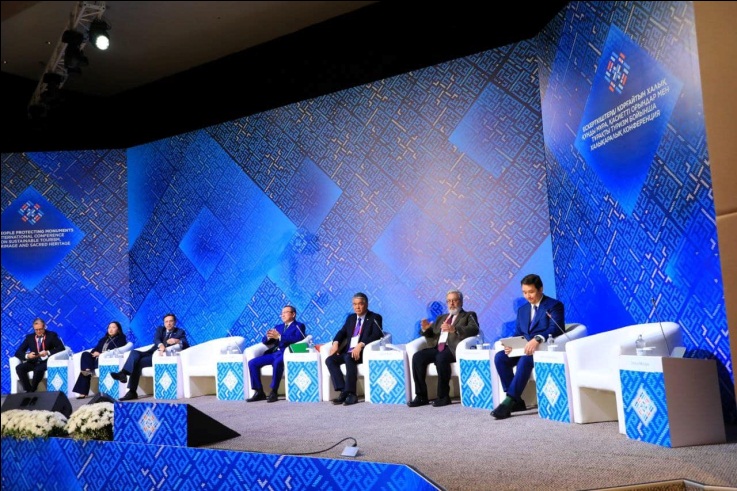 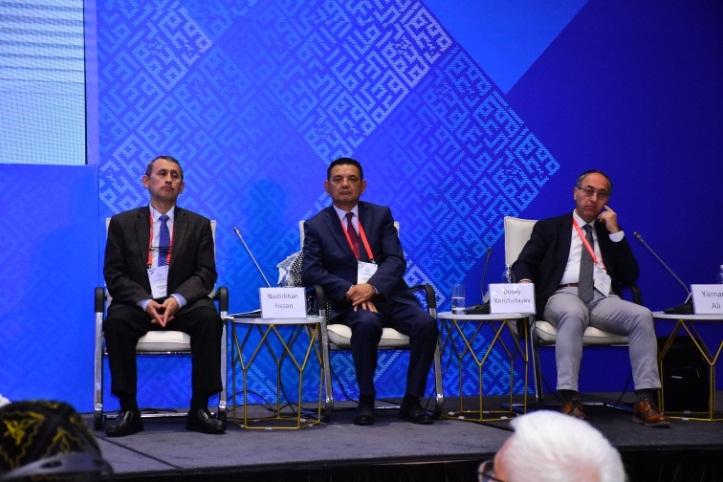 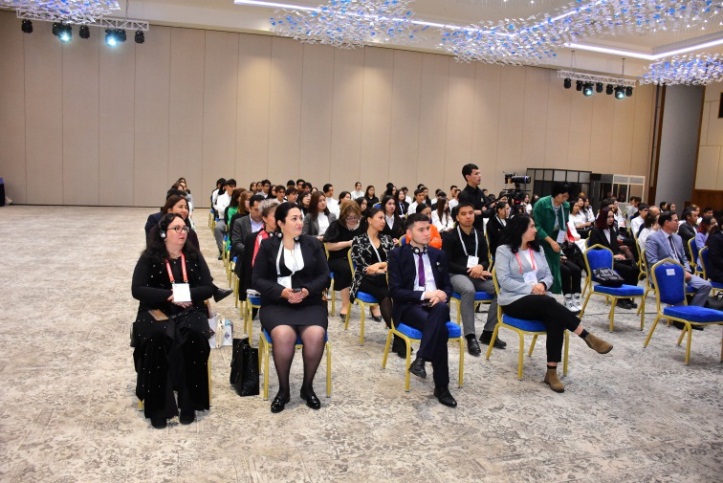 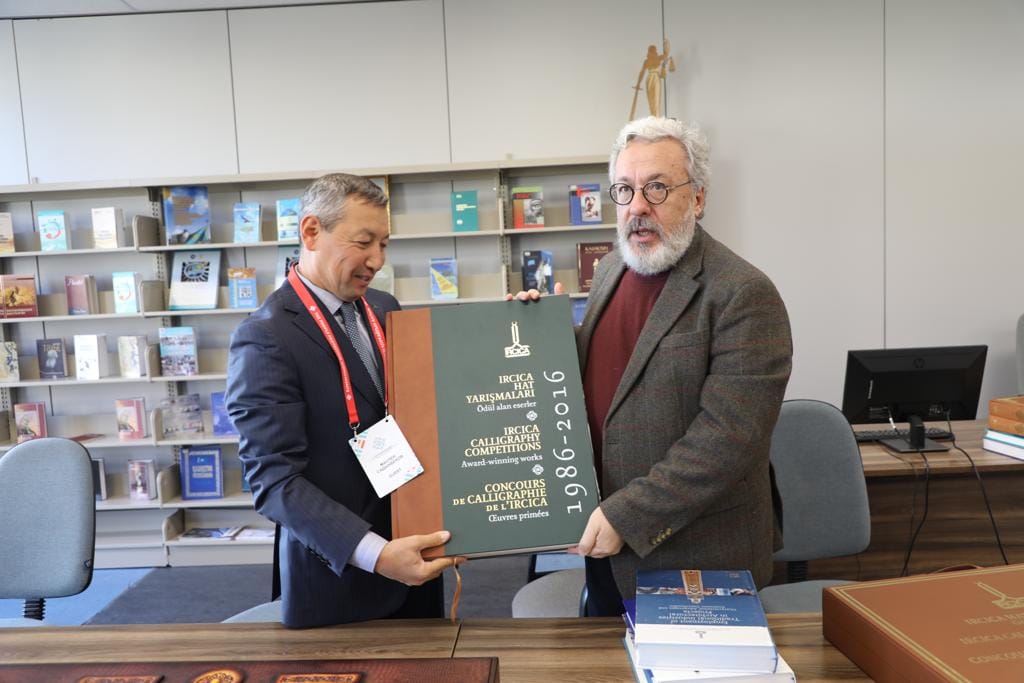 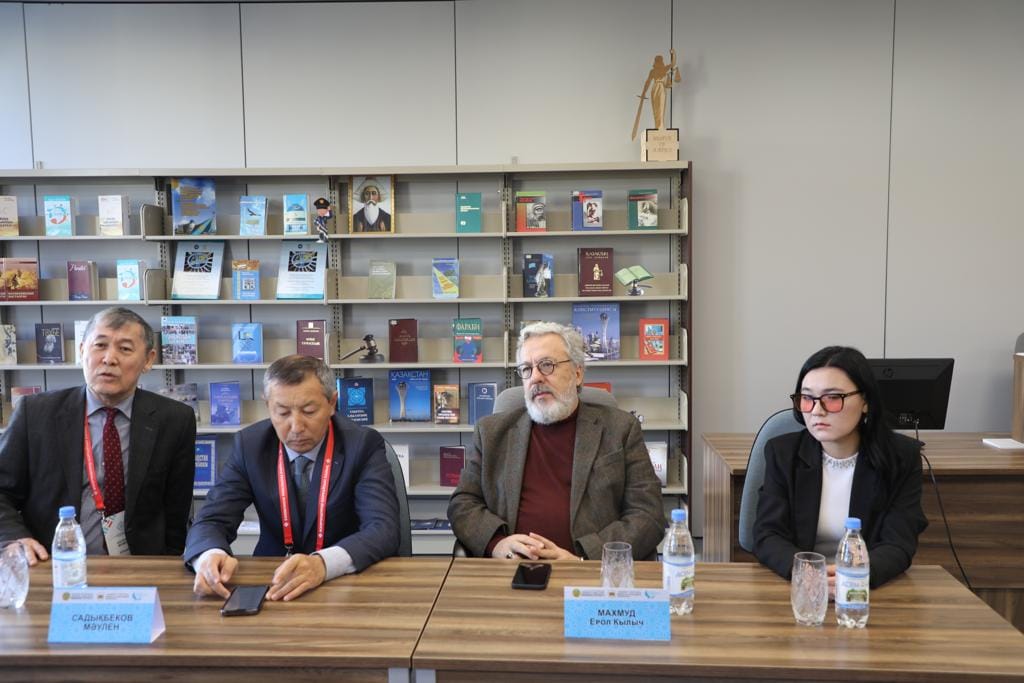 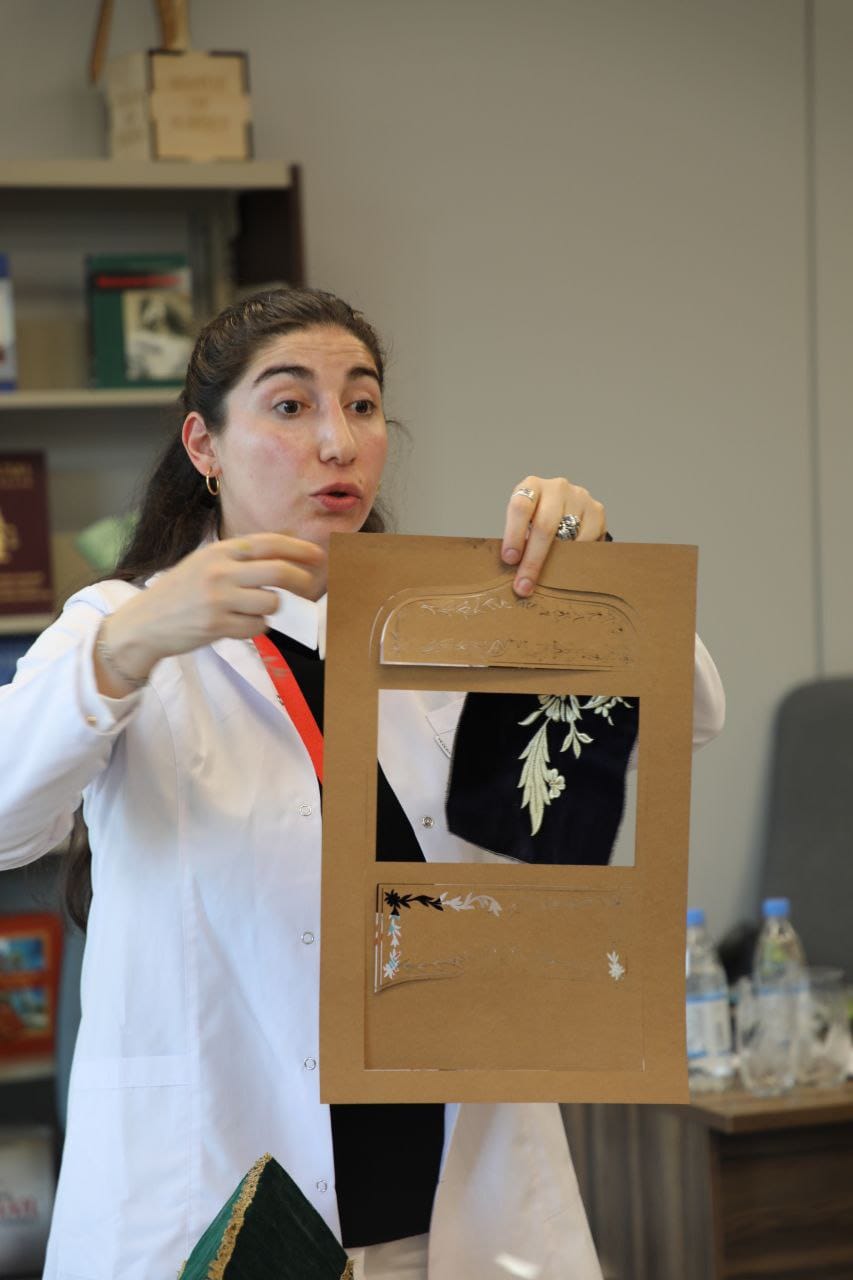 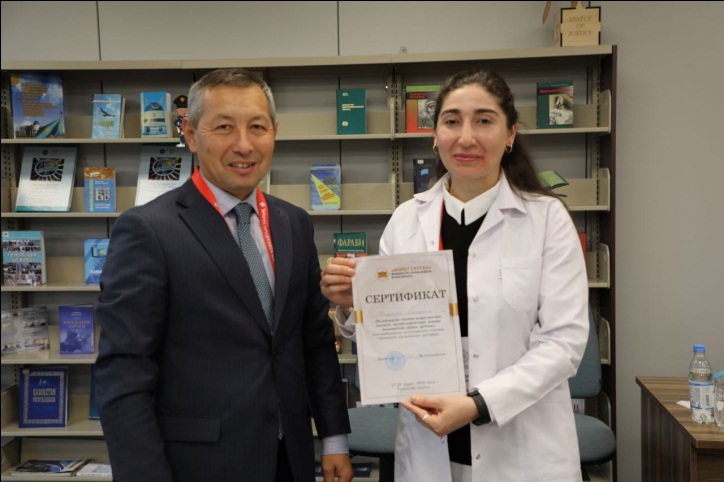 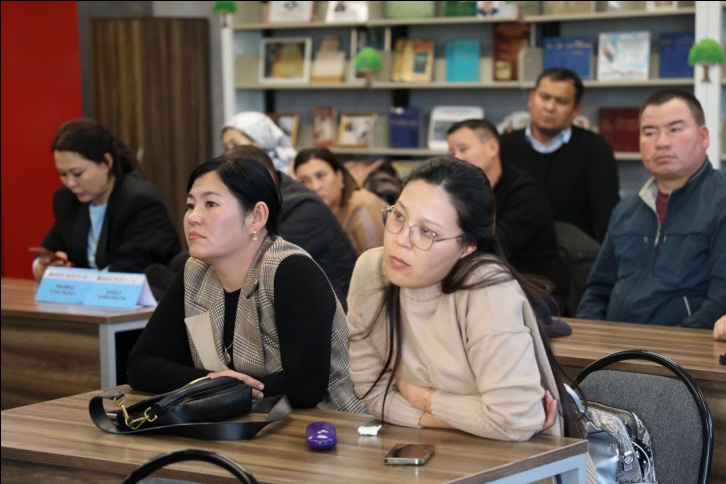 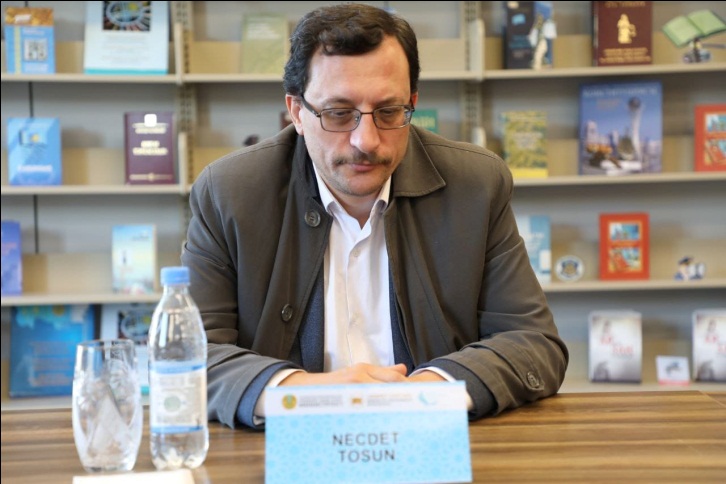 Ғылыми кеңес отырыстары«Әзірет Сұлтан» мемлекеттік тарихи-мәдени музей-қорығы жанындағы Ғылыми кеңесі отырысы 2022 жылдың қаңтар айынан бері 8 рет өткізілді. Ғылыми кітапхана ісіМузейдің  ғылыми кітапхана қорында 2020 жылдың басында 7121 дана кітап тіркелді. Сатып алынған кітап -  жоқ. 2021 жылғы  мәлімет бойынша жалпы кітап саны – 7177 дана. 2022 жылғы мәлімет бойынша – 7337 дананы құрайды.ІV. ҚАРЖЫ ТУРАЛЫ4. Кәсіпорынның қаржылық кірістері4.1. Бюджеттен бөлінген қаржы4.2. Сапар орталықтарының құрылысына бөлінген қаржы4.3. Ғылыми жобаларға бөлінген қаржы4.4. Ақылы қызмет көрсетуден түскен қаржы4.5. Қайырымдылық пен демеушілік көмек көрсетуден түскен қаржыV. ӘКІМШІЛІК ЖӘНЕ ШАРУАШЫЛЫҚ ЖҰМЫСТАР5.1. Кадрлық қызмет«Әзірет Сұлтан» мемлекеттік тарихи-мәдени қорық-музейінің штаттық бірлік саны – 100.Музей қызметкерлерінің жұмыс өтілі18-27 жас // 4      28-45жас // 51   46-59 жас// 41          60 жастан жоғары // 4Орта білімділер -34 адамЖоғары білімділер – 66 адамКәсіпорында 2 т.ғ.к., 11 ғылым магистрі қызмет атқарады.  жылы 4 қызметикер біліктілік арттыру курстарына қатысып, біліктіліктерін көтерді. 2022  жылы бос лауазым орындары бойынша конкурс өткізу тәртібі арқылы 3 тұрақты штат бірлігіне, 5 уақытша болмаған қызметкердің орнына қызметкерлер жұмысқа қабылданды. жылы ҚР Мәдениет және спорт министрлігі тарапынан 5 қызметкер «Мәдениет саласының үздігі» төсбелгісімен.5.2. Шаруашылық жұмыстарӘр 10 күн сайын кесене айналасындағы дренаж жүйелері тазаланып тұрды.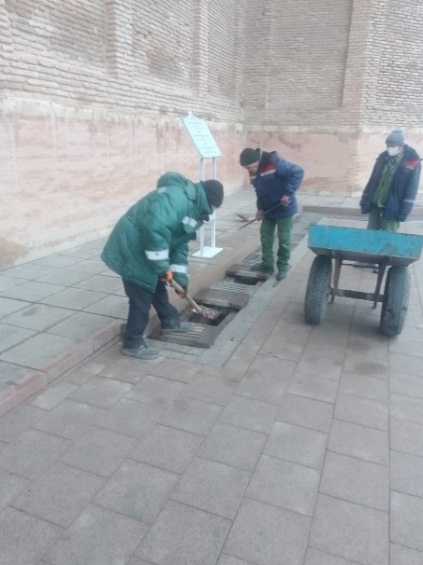 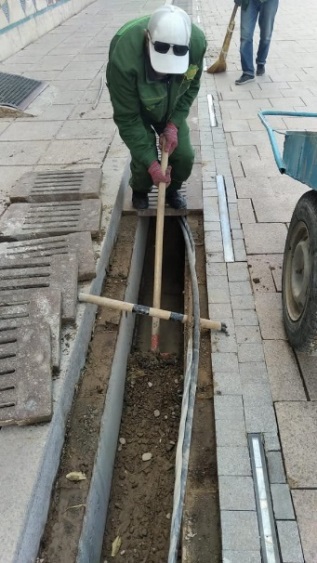 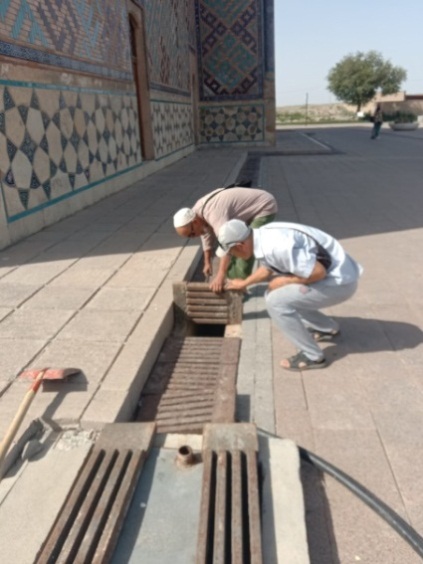 Арнайы жылжымалы қоршаулар үнемі сырланып, жаңаланып тұрды.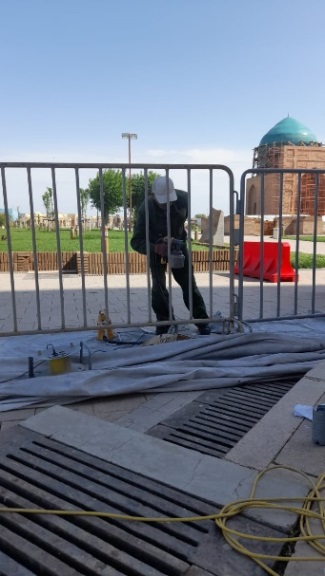 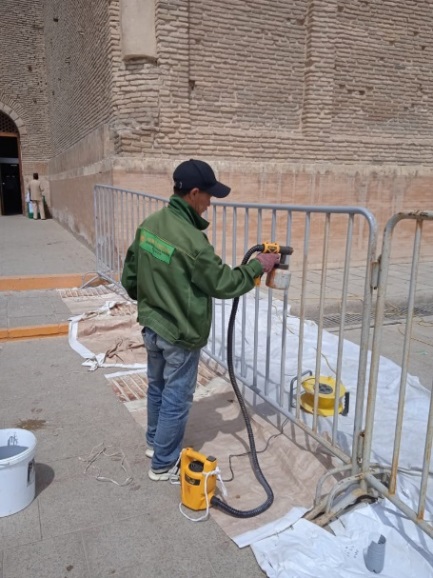 Кесене есіктеріне лак бояулары жағылды.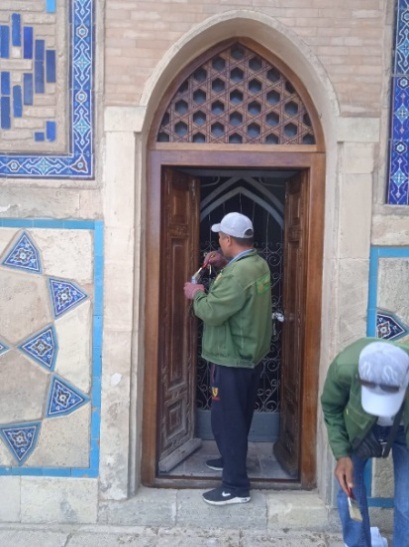 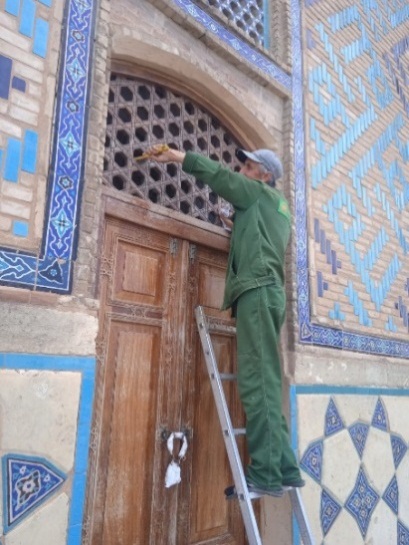 Цитадель қамал қорғаны тұрақты түрде тазаланып тұрды.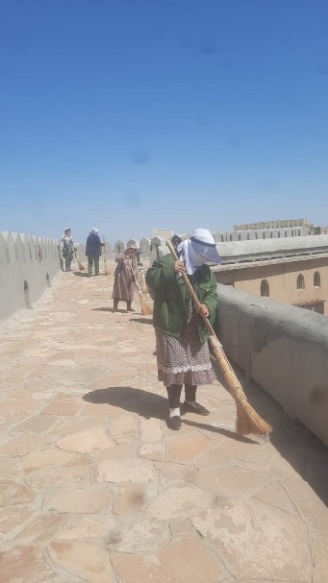 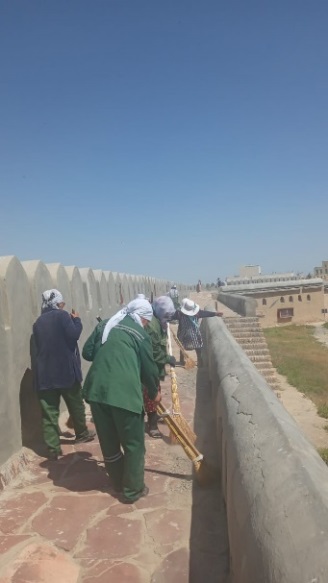 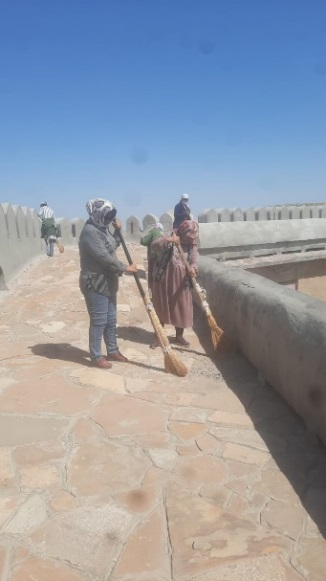 Кесененің төбесі тұрақты түрде тазаланып тұрды.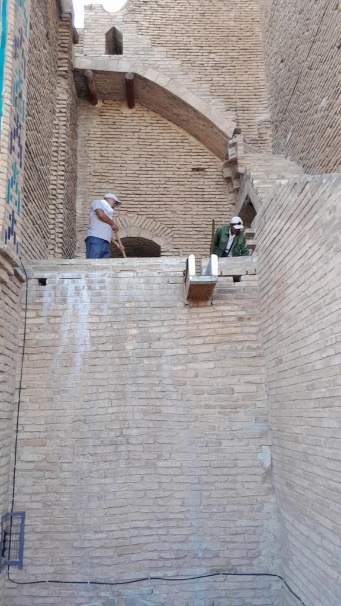 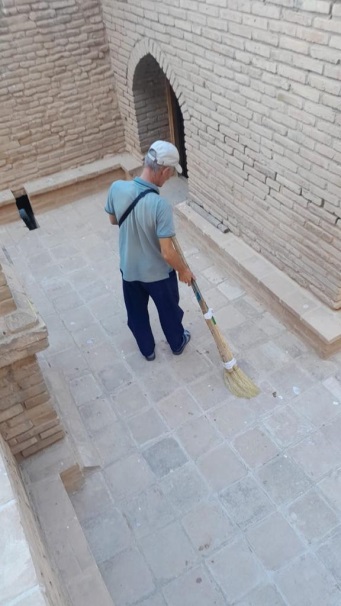 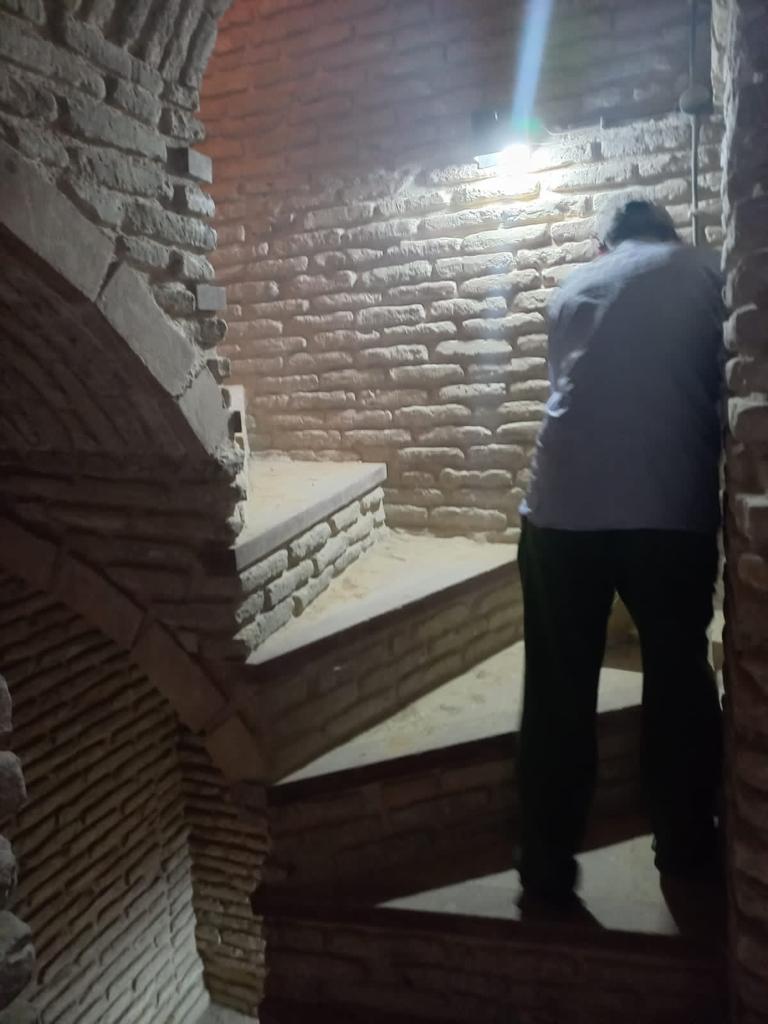 Музей аумағындағы ағаштар бұталанып, әктелді.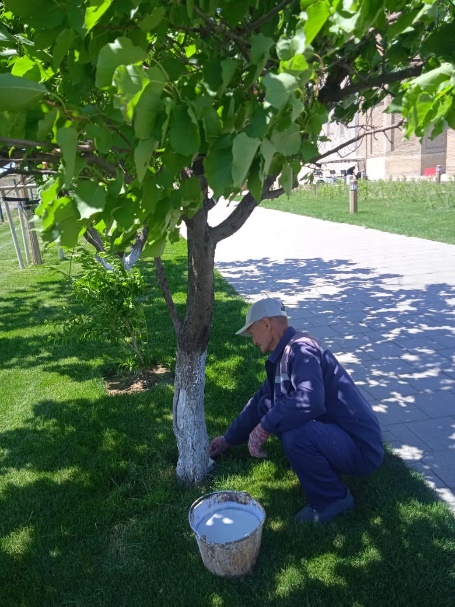 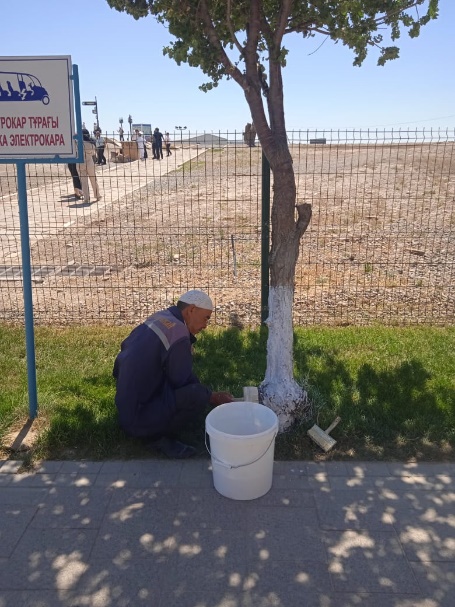 Музей аумағында табиғи шөптер орылып, шығарылды.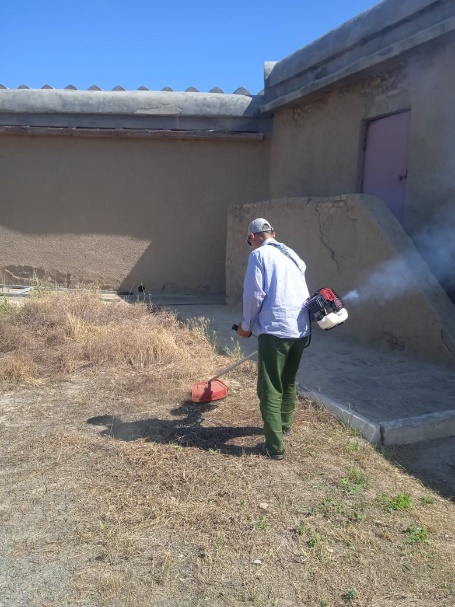 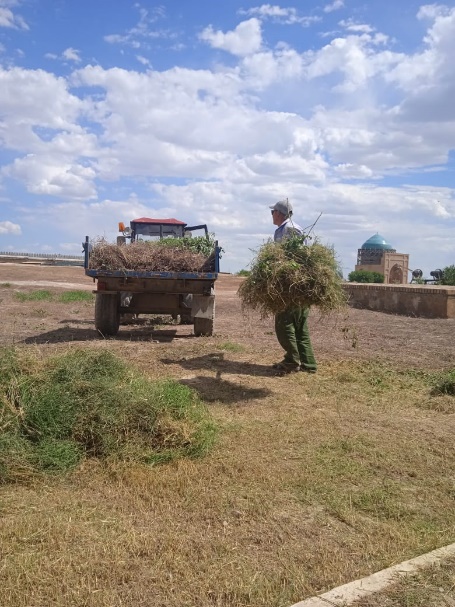 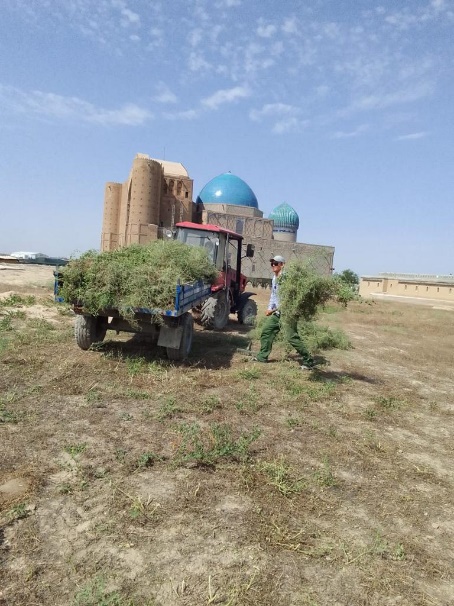 Цитадель қамал қоғандарында түсіп қалған сылақтары жаңадан сыланды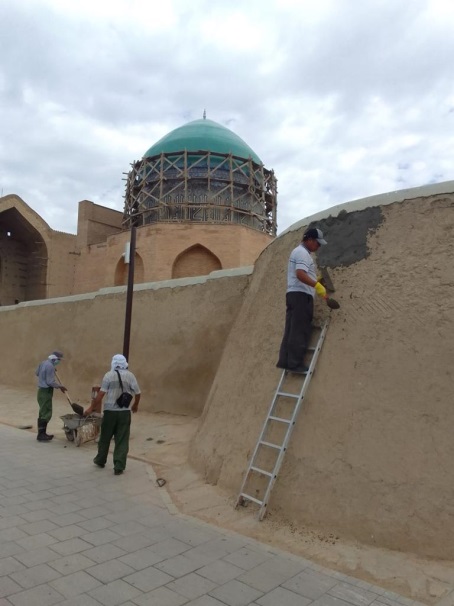 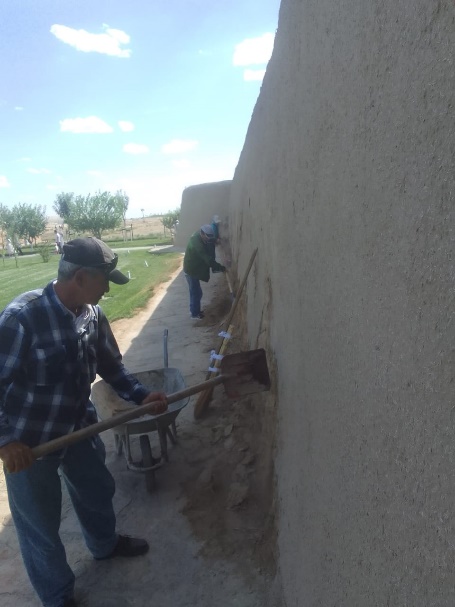 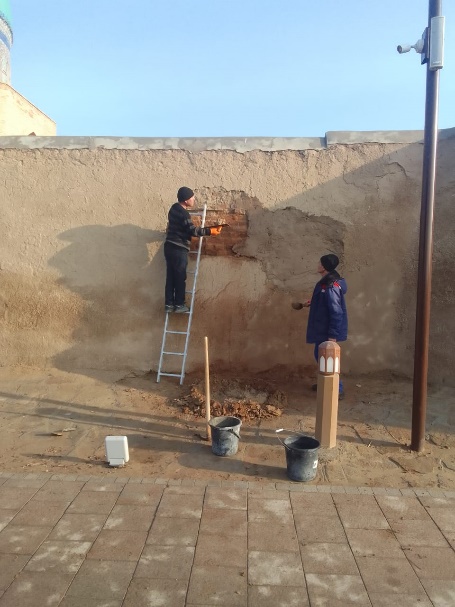 Музей аумағынан жыл бойында 48 рейс күл-қоқыс шығарылды.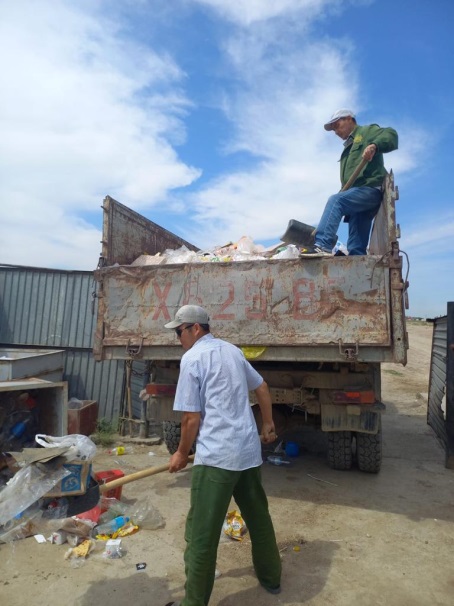 Кесене ішіндегі пандустардың сырты жаңартылды.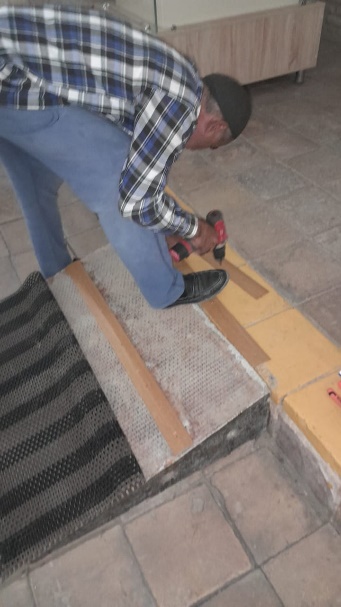 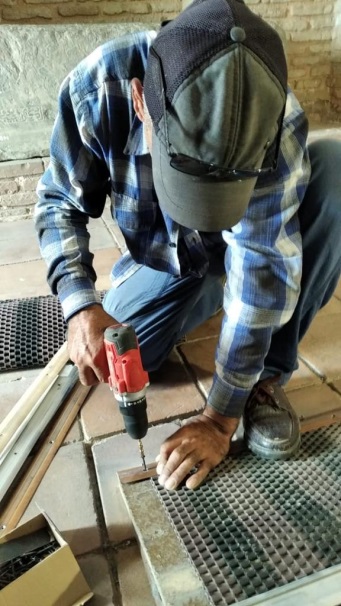 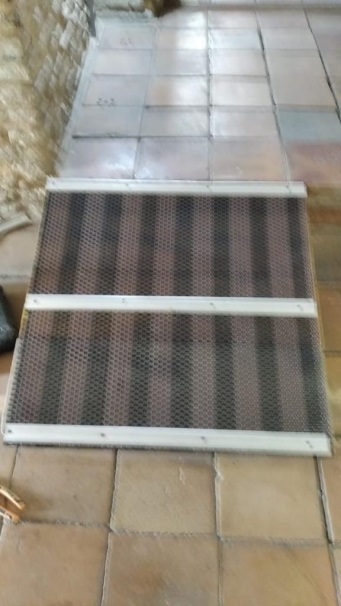 Музей аумағындағы орналасқан аяқ жол бойындағы ескерту белгілері сырланды.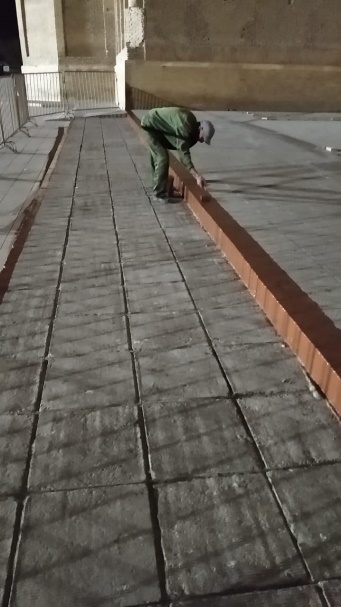 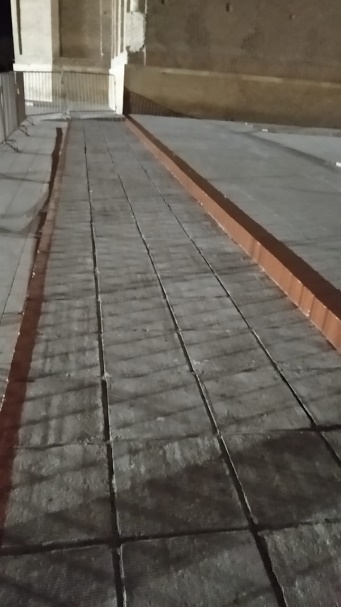 Музей аумағында электр жүйелері тұрақты түрде жаңартылады.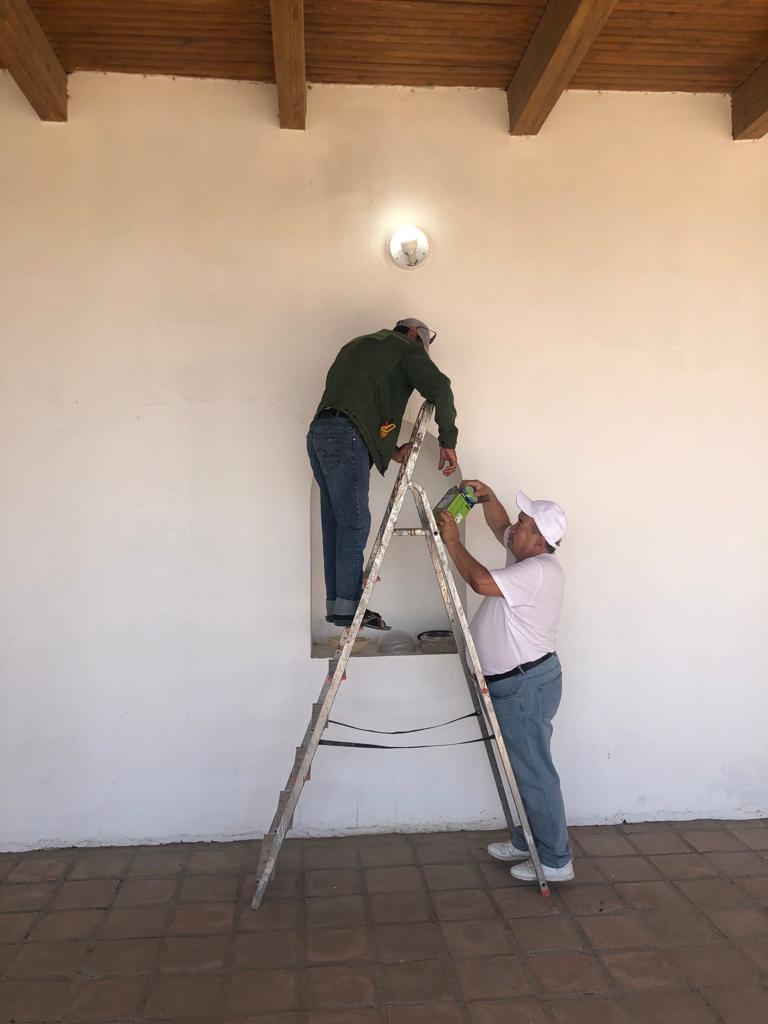 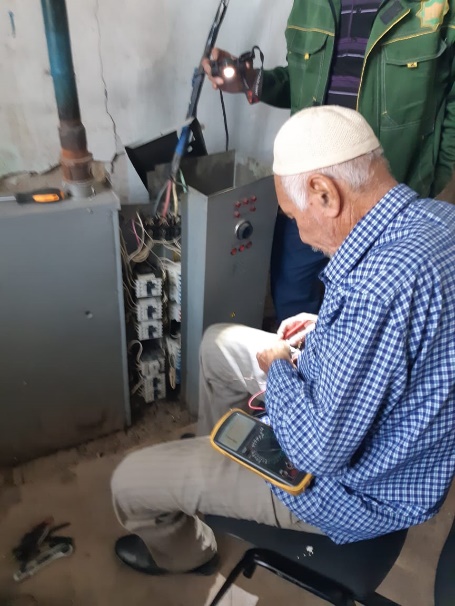 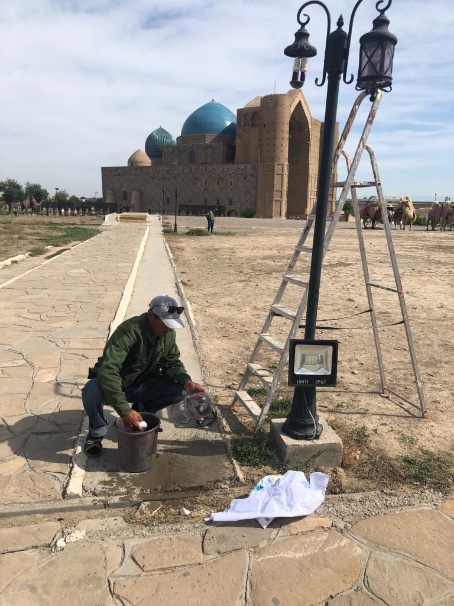 Кеңсе ғимаратындағы дәретханада күрделі жөндеу жұмыстары жүргізілді.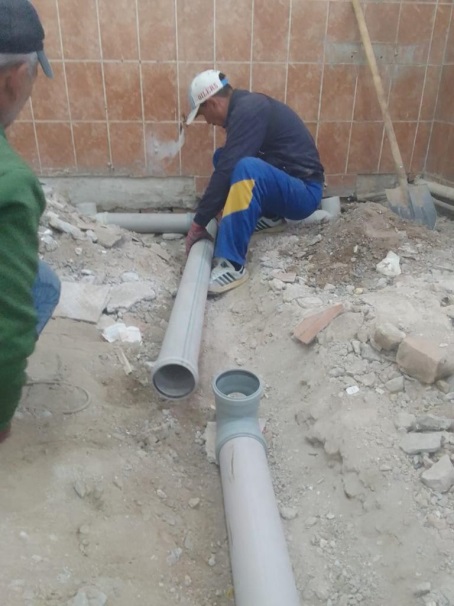 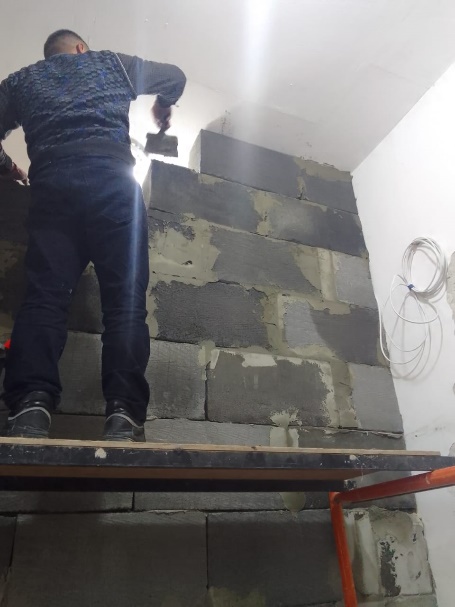 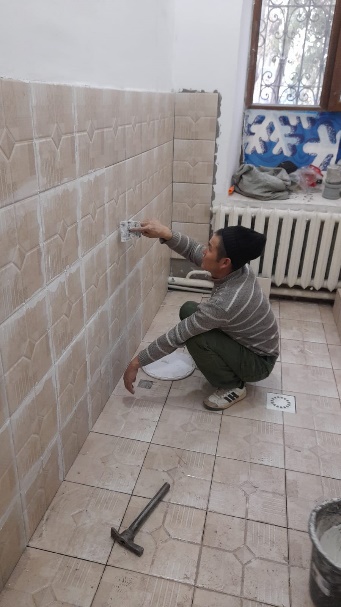 Музей аумағындағы септиктерді тазалау жұмыстары.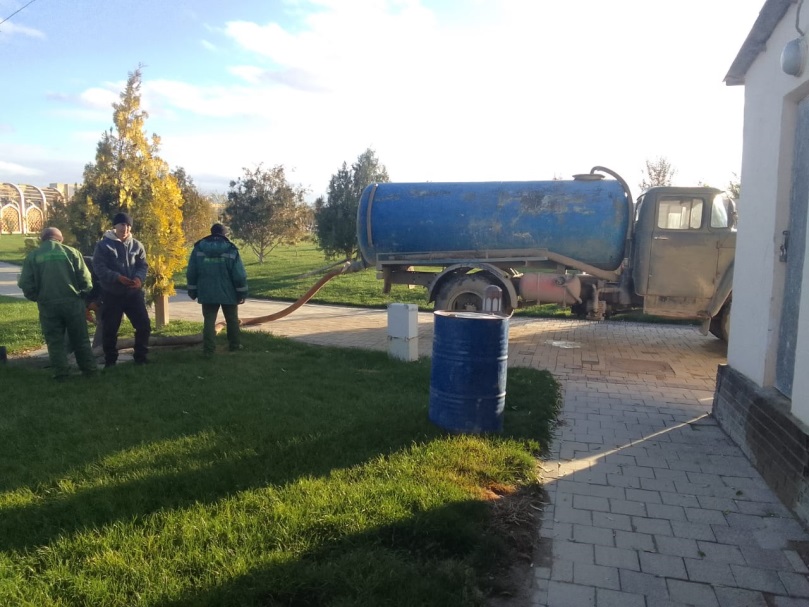 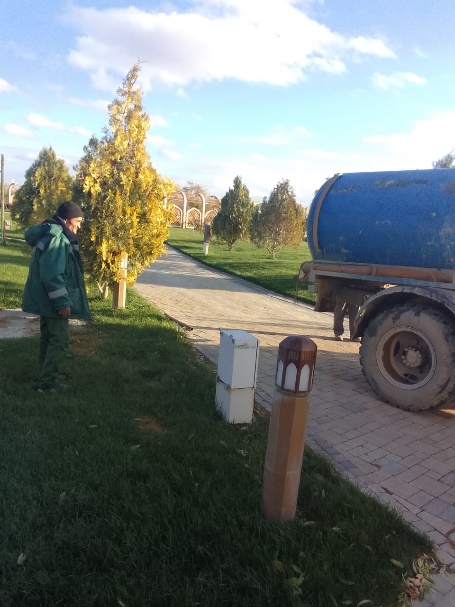 Түркістан тарихы музейі ғимаратындағы көрме залдары жөндеуден өтті.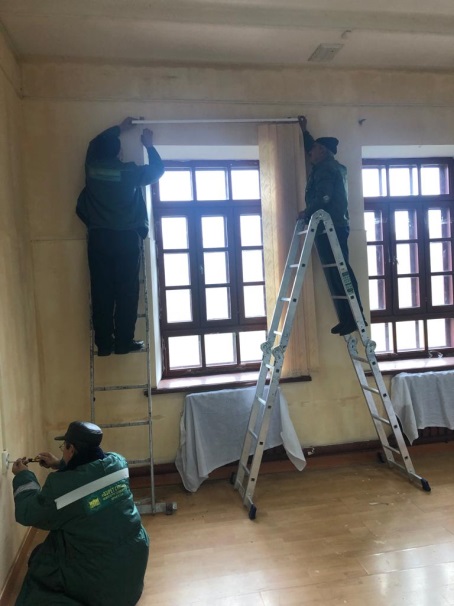 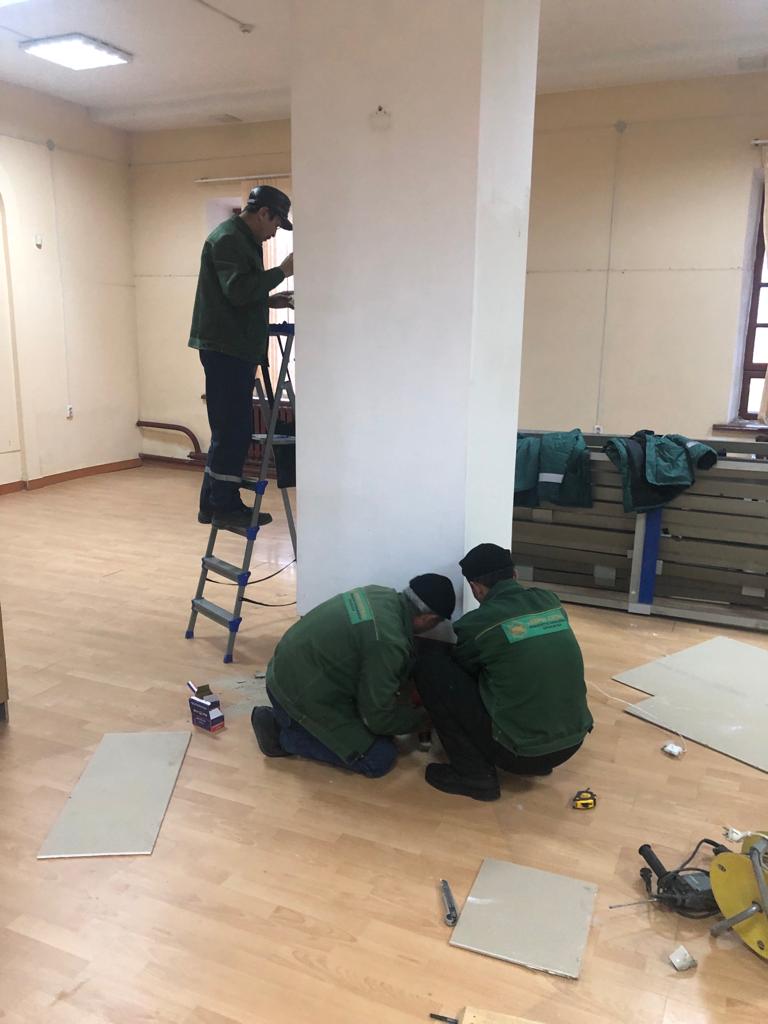 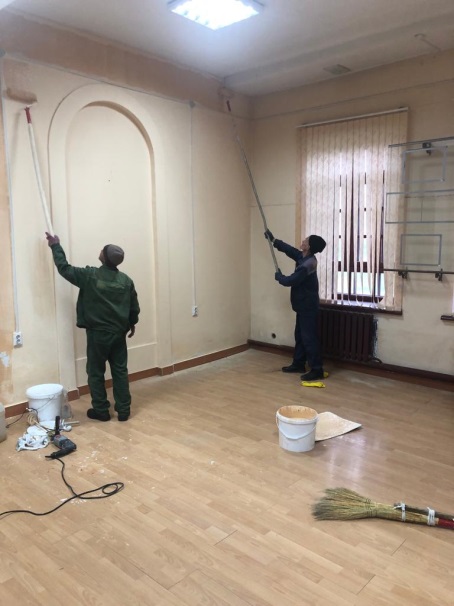 Гаухар ана кесенесі аумағында электр жүйесі жаңартылды.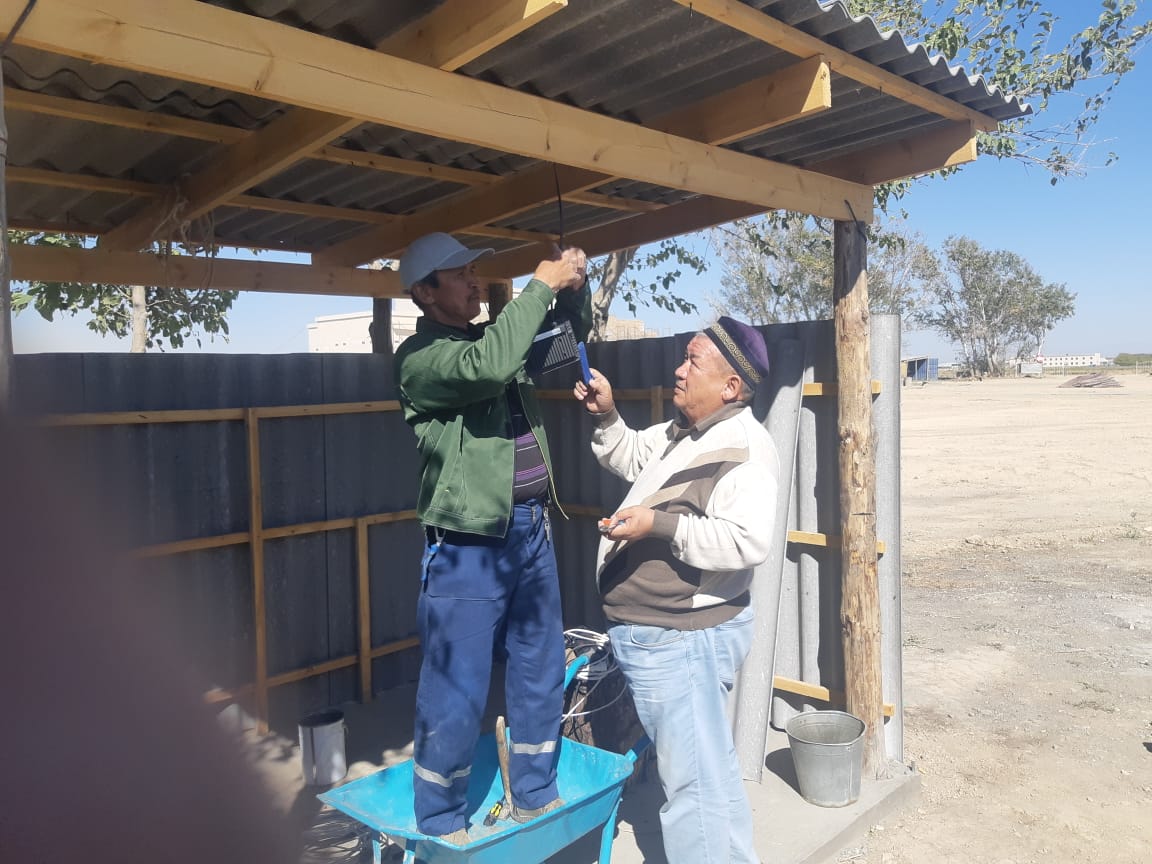 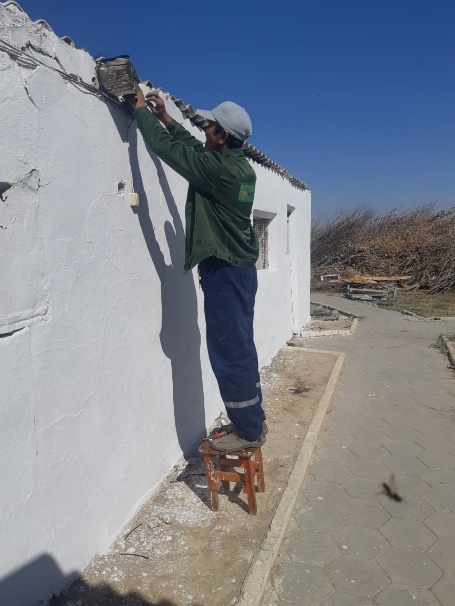 Әлқожа ата кесенесі аумағында тазалық және көгалдандыру жұмыстары жүргізілді.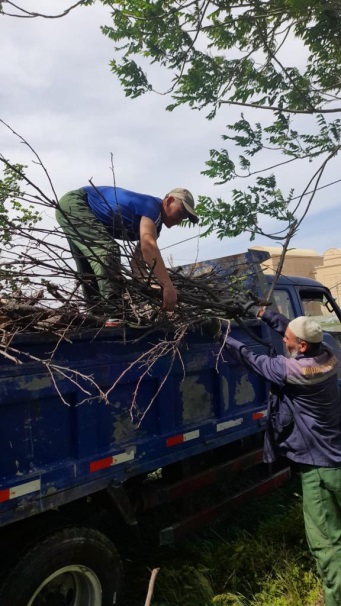 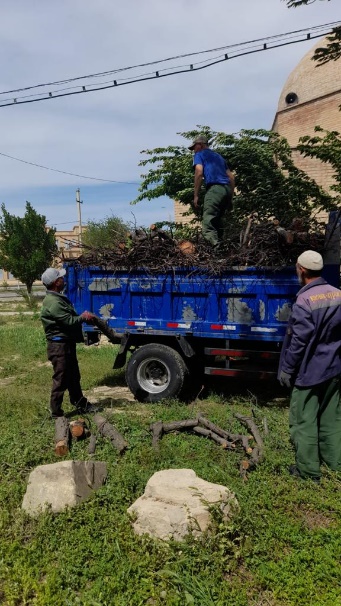 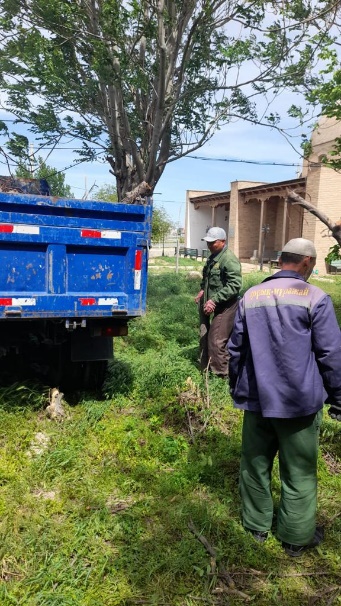 Үкаша ата кесенесі мен құдығы аумағы табиғи шөптерден тазартылып, орындықтар сырланды.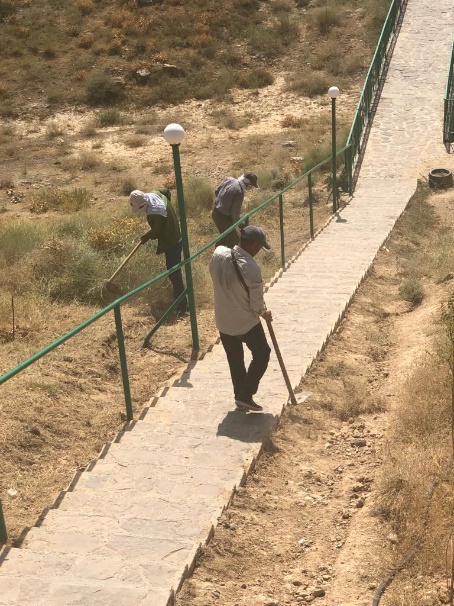 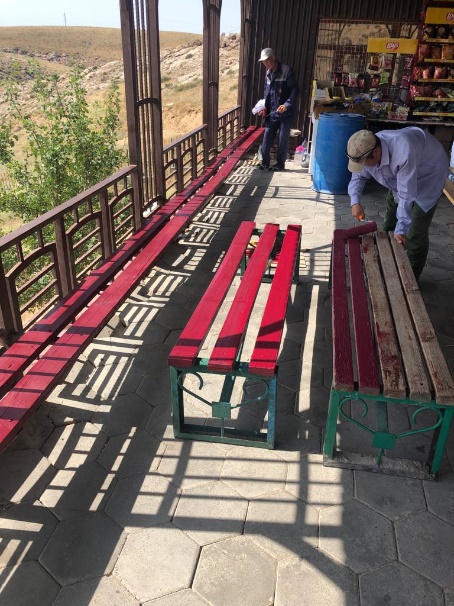 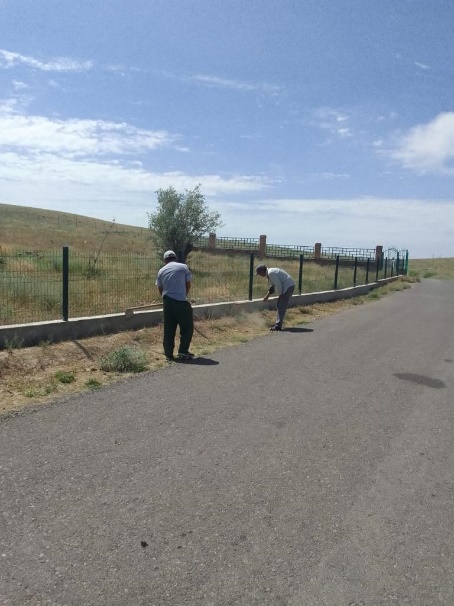 Үкаша ата кесенесінде қоршау жұмыстары және құдыққа баратын жол жөнделді.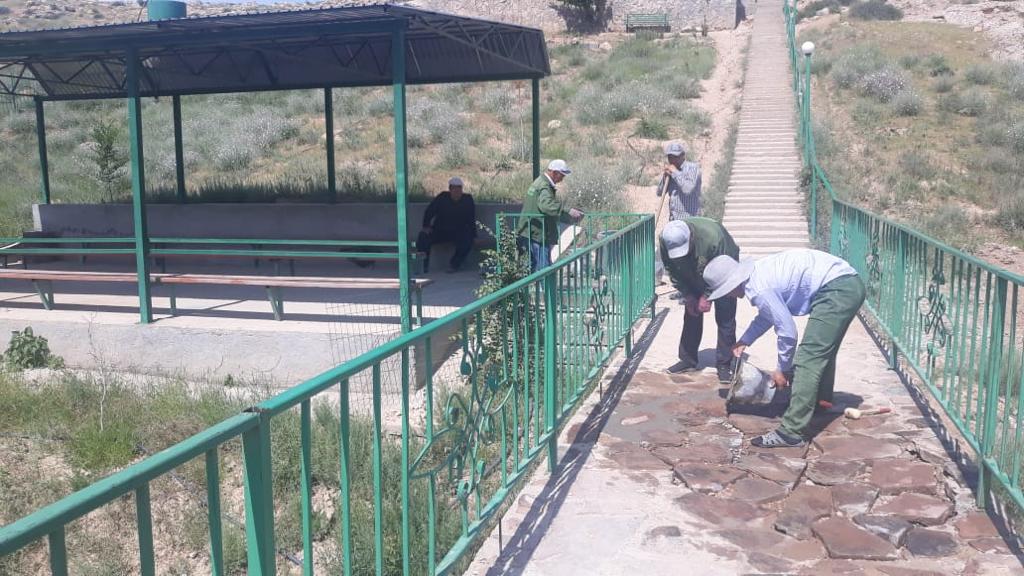 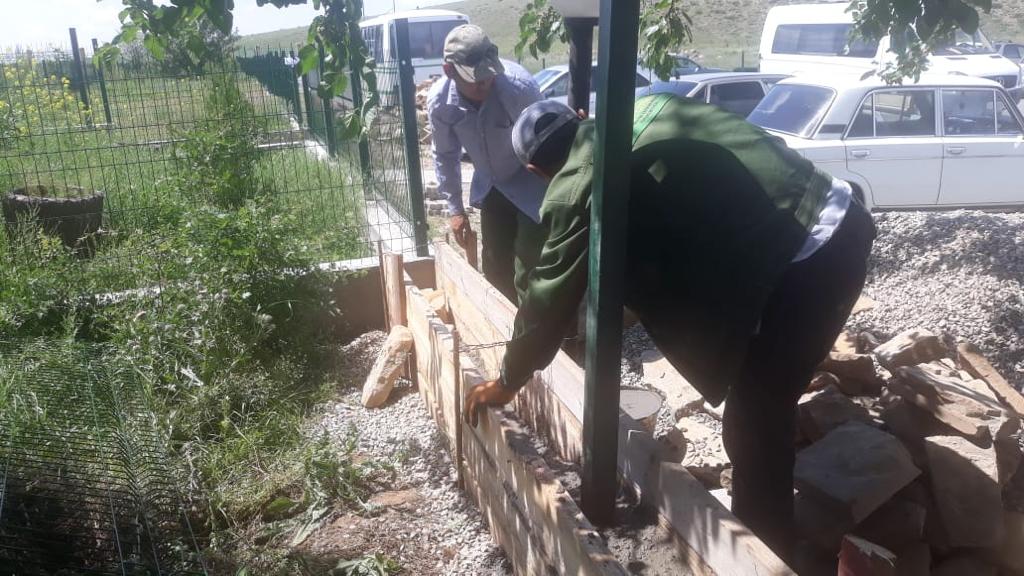 Электриктердің атқарған негізгі жұмыстары:Орталық кесенеде жаңадан стабилизатор (380 В, 60 кВт) орнатылып, іске қосылды.Дизельгенераторға техникалық күту (тех.уход) жасалды: мотор майы, воздушный фильтр, маслянный фильтр, охлаждающая жидкость ауыстырылды.Мүсәллә қақпасына электр желісі тартылды 200 метр кабель ПВС 4х10.Кеңседегі электр жылытқыш құралына техникалық күту (тех.уход) жасалды: автомат, контактер, термостат ауыстырылды.Цитадель қорғаны жанындағы щитовойға электр желісі тартылды: 130 метр кабель АВВГ 4х10.Гаухар-ана кесенесі аумағында электр желілері ауыстырылды: 100 метр кабель  ПУНГВВ 2х2,5.Жыл бойында светодиодная лампалар ауыстырылды:Е27 40в – 100 дана,Е27 20в – 85 дана,Е14 10в – 50 дана.5.3. Материалдық – техникалық базасы«Әзірет Сұлтан» Музей-қорығының  балансындағы ғимараттар саны – 2; Компьютер және ұйымдастырушылық техникалар саны - 40; Көлік құралдары – 4.5.4. Ғимараттар туралы мәлімет Музей-қорық  мекемесі Түркістан облысы, Түркістан қаласы, Әйтеке би көшесі № 1Б, бір қабатты ғимаратта орналасқан.Қожа Ахмет Ясауи кесенесінің аумағында музейлендіріліп, топталған ескерткіштер:Қожа Ахмет Ясауи кесенесі, ХІІ-ХІV ғғ. (Мекен-жайы: Түркістан қаласы, Әйтеке би көшесі № 1Б)Кадастрлық номері 19-307-020-1179Есім хан кесенесі ХVІІ ғ. (Мекен-жайы: Түркістан қаласы, Әйтеке би көшесі № 1Б)Кадастрлық номері 19-307-020-1179Рабия Сұлтан бегім кесенесі, ХVғ. (Мекен-жайы: Түркістан қаласы, Әйтеке би көшесі №1Б)Кадастрлық номері 19-307-020-1179Қылует жер асты мешіті, ХІІ-ХХғғ. (Мекен-жайы: Түркістан қаласы, Әйтеке би көшесі №1Б)Кадастрлық номері 19-307-020-1179Шығыс моншасы, ХVІ-ХХ ғғ. (Мекен-жайы: Түркістан қаласы, Әйтеке би көшесі №1Б)Кадастрлық номері 19-307-020-1179Жұма мешіті, ХІХғ. (Мекен-жайы: Түркістан қаласы, Әйтеке би көшесі №1Б)Кадастрлық номері 19-307-020-1179Шілдехана, ХІІ-ХІVғғ. (Мекен-жайы: Түркістан қаласы, Әйтеке би көшесі №1Б)Кадастрлық номері 19-307-020-1179Белгісіз сағана ХVІғ(Мекен-жайы: Түркістан қаласы, Әйтеке би көшесі №1Б)Кадастрлық номері 19-307-020-1179Сегіз қырлы сағана ХVІ- ХVІІғғ. (Мекен-жайы: Түркістан қаласы, Әйтеке би көшесі №1Б)Кадастрлық номері 19-307-020-1179Цитадель қамал қабырғасы ХVІ-ХІХғғ. (Мекен-жайы: Түркістан қаласы, Әйтеке би көшесі №1Б)Кадастрлық номері 19-307-020-1179Мүсәллә қақпасы, ХІХғ. (Мекен-жайы: Түркістан қаласы, Әйтеке би көшесі №1Б)Кадастрлық номері 19-307-020-1179Түркістан тарихы музейі, ХІХғ. (Мекен-жайы: Түркістан қаласы, Әйтеке би көшесі №1Б)Кадастрлық номері 19-307-020-1179Әлқожа ата кесенесі ХІІ-ХІҮғғ. (Мекен-жайы: Түркістан қаласы, Ә.Тұтқабаев көшесі, Жалпы жер аумағы)Жер аумағы – 3 га. Кадастрлық номері 19-307-008-006Үкәша ата кесенесі мен құдығы ІХ-Хғғ, (Мекен-жайы: Кентау қаласы, Бабайқорған ауылдық округі)  Жер аумағы 90 га Кадастрлық номері 19-307-128-017Гауһар ана кесенесі, ХІІ-ХІҮғғ, (Мекен-жайы: Түркістан қаласы) Жер аумағы 5 га Кадастрлық номері 19-307-165-677Сауран қалашығы, ХІІІ-ХІҮ – ХҮІІІғғ, (Мекен-жайы: Кентау қаласы, Жібек жолы ауылдық округі) Қорғау аумағы 50 га Кадастрлық номері 19-307-122-0295.5 Меншіктегі автокөліктер Уаз-2206 қызметтік автокөлігіГаз -3307 қызметтік автокөлігіMersedes Benz 350S қызметтік автокөлігіФольсваген-пассат қызметтік автокөлігі«Беларус - 320» кіші трактор VI. ҒЫЛЫМИ БАСЫЛЫМДАР МЕН БҰҚАРАЛЫҚ АҚПАРАТ ҚҰРАЛДАРЫНДА ЖАРИЯЛАНҒАН МАҚАЛАЛАР6.1. Ғылыми мақалалар 2021 жылы 108 ғылыми мақала 2022 жылы 57 ғылыми мақала (1 мақала шетелде рецензияланатын ғылыми журналдарда, 3 мақала ҚР БжҒМ ұсынған ЖАК тізіміне кіретін ғылыми журналдарда), 2021 жылы 62 танымдық мақала   2022 жылы 84 танымдық мақала,  баспасөзде жарияланды.6.2 Танымдық мақалаларЕгемен Қазақстан газеті – 4, Оңтүстік Қазақстан газеті – 21, Южный Казахстан газеті – 1, Казахстанская правда газеті – 3, Ясауи мұрасы – 34, Түркістан газеті – 15, Ана тілі – 1, Қызмет газеті – 1, Қазақстан жолы – 1, Айғақ газеті – 3  мақала жарияландыҒылыми және танымдық мақалалардың салыстырмалы көрсеткішіӘлеуметтік желілерде жарнияланған материалдар 993 материалОның ішінде:https://www.facebook.com/museumazretsultan - 613, https://www.instagram.com/azret_sultan- 293, https://www.tiktok.com/@azret_sultan –87 материал жарияланды. Қаралымдар – 8 012 889Оның ішінде:https://www.facebook.com/museumazretsultan - 663 759https://www.instagram.com/azret_sultan - 1 484 609https://www.tiktok.com/@azret_sultan - 5 864 518Кіріспе І. МЕКЕМЕ ЖАЙЛЫ МӘЛІМЕТ1.1. Негізгі қызметі1.2. Келушілерге музей жұмыс тәртібінің уақыты1.3. БасшылықІІ. ҚОРЫҚ- МУЗЕЙДІҢ 2020 ЖЫЛҒЫ НЕГІЗГІ КӨРСЕТКІШТЕРІ2.1. Келушілер саны2.2. Экскурсиялар саны2.3. Дәрістер саны2.4. Көрмелер2.5. Археологиялық жұмыстар2.6. Қор сақтау және құжаттау жұмыстары2.7. Ескерткіштер саны2.8. Имидждік өнімдеріІІІ. ҒЫЛЫМИ-ЗЕРТТЕУ ЖҰМЫСТАРЫ3.1. Ғылыми шаралар ұйымдастыру және оларға қатысу3.2. Ғылыми кеңес отырыстары3.3. Ғылыми кітапхана ісіІV. ҚАРЖЫ ТУРАЛЫ4.1. Бюджеттен бөлінген қаржы4.2. Ақылы қызмет көрсетуден түскен қаржы4.3. Қайырымдылық пен демеушілік көмек көрсетуден түскен қаржыV ӘКІМШІЛІК ЖӘНЕ ШАРУАШЫЛЫҚ ЖҰМЫСТАР5.1. Кадрлық қызмет5.2. Шаруашылық жұмыстар5.3. Материалдық – техникалық базасы5.4. Ғимарат туралы мәліметтер5.5. Меншіктегі автокөлікVІ. ҒЫЛЫМИ БАСЫЛЫМДАР МЕН БҰҚАРАЛЫҚ АҚПАРАТ ҚҰРАЛДАРЫНДА ЖАРИЯЛАНҒАН МАҚАЛАЛАР6.1. Ғылыми мақалалар6.2. Танымдық мақалалар
№Музейге ақылы негізде келген қонақтарМузейге ресми келген қонақтарМузейге ресми келген қонақтарКөрме,                 іс-шара-ларға келген қонақтарҮкаша ата кесенесіЖүсіп ата кесенесіГаухар ана кесенесіСауран қалашығыБарлығы
№Музейге ақылы негізде келген қонақтарҚазақ-стандықШет елдікКөрме,                 іс-шара-ларға келген қонақтарҮкаша ата кесенесіЖүсіп ата кесенесіГаухар ана кесенесіСауран қалашығыБарлығыҚаңтар10 9321 02191821 4794 5565015 06560824 542Ақпан11 4092 526622 768658202033017 676Наурыз41 85919 13045878061434002 22968679 272Сәуір36 92145642424218 1281742 9031 28056 415Мамыр 70 94927 6733626 2259 7202202 7441 121119 014Маусым47 11319 7439813 02243171342 452160588 479Шілде47 64621 631637 8655215120368798987 216Тамыз57 42688946629 40942132103 267472103 957Қыркүйек34 638431911836 6992367169309727581 634Қазан41 614636042615 0591871142268113968 640Қараша24 6868 57315715 3671447228203711852 613Желтоқсан120832 7541928 5291256136107220326 225Бар/ғы437 276127 3861 795147 62349 8862454314377 526805 383АйыЕресекБалаларСтудентЗейнет.ШетелТМДБарлығыҚаңтар830914691046710110 932Ақпан7983156516821047511 409Наурыз352082357422470-41 859Сәуір288345 82221061451436 921Мамыр 4907116811461033312470 949Маусым40894-59781519047 113Шілде 44057-33222204747 646Тамыз52470-443430421857 426Қыркүйек280872722293529659834 638Қазан34 1373579323818547541 614Қараша 20 851157920465615424 686Желтоқсан 9830997106446146        12083Барлығы359731369013668519172042437 276АйыЭкс топЕресекСтудентЗейнет.БалаларШет.ТМДЭкс.қамтылған адам саныҚаңтар1912384342-1072 743Ақпан43228977909013584 631Наурыз85311807248550115-19 308Сәуір 7961142915694532321317 575Мамыр106317900277893141574030 189Маусым93217262296266991113427 068Шілде 915167722112718472-26 140Тамыз 9111740526242741166-22 936Қыркүйек90913641212121021739018 127Қазан61711406174426179911815 984Қараша 76693371412348728414 268Желтоқсан 720575987298619248380Барлығы91051379992181145574907338215 734АйыЭкс. топЕресекҚұны1500БалаҚұны300Шет Құны БарлҚаңтар902030 000 тг.5015 000 тг.45 000 тг.Ақпан8686129 000 тг.--129 000 тг.Наурыз165165247500 тг.2600 тг.248 100 тг.Сәуір 193184276.000 тг.61800 тг.39000 тг286.800 тг.Мамыр403295442500  тг.10431200 тг.412000 тг.485 700  тг.Маусым292231346500  тг.6118300 тг.13000 тг.367 800 тг.Шілде 304286429 000 тг.144200 тг.412000 тг.445 200 тг.Тамыз 232229343 500 тг.--39000 тг.352 500 тг.Қыркүйек245230345000 тг.133900 тг.26000 тг.354 900 тг.Қазан142134201 000 тг.3900 тг.515 000 тг.216 900 тг.Қараша216198297 000 тг.164800 тг.26000 тг.307 800 тг.Желтоқсан 166164246000 тг.--26000 тг.252 000 тг.Барлығы252522223 333 000 тг26980700 тг2678000 тг3 491 700  тг.№Айлар Қаржы (тг)№Айлар Қаржы (тг)1Қаңтар45 0007Шілде 445 2002Ақпан 129 0008Тамыз 352 5003Наурыз 248 1009Қыркүйек 354 9004Сәуір 286 80010Қазан 216 9005Мамыр485 70011Қараша 307 8006Маусым367 80012Желтоқсан 252 000БарлығыБарлығы3 491 700 тг3 491 700 тг3 491 700 тг3 491 700 тг3 491 700 тг Жылдар 20182019202020212022Лекциялар221226158177289«Дінмұхамед Қонаев мемлекет және қоғам қайраткері» тақырыбында видео көрме-лекция«Домалақ ана» тақырыбында видео көрме-лекция«Сауран қамалы» тақырыбында видео көрме-лекция№21 жалпы орта мектебінде «Ұлы даланың ділмары» тақырыбында көрме-лекция«Тайқазанды он үш рет көтерген Алатау батыр» тақырыбында видео көрме-лекция«Жәңгір хан Есімұлы» тақырыбында видео көрме-лекция ұйымдастырылды«Ясауи бабалары мен ұрпақтары» тақырыбында видео көрме-лекция ұйымдастырылды«Есім хан кесенесі» тақырыбында видео көрме-лекция ұйымдастырылдыСарыағаш ауданы Қ.А.Ясауи атындағы №21 жалпы орта мектебінде «Қасиетті Түркістан»  тақырыбында көрме ұйымдастырылды«Сүйініш-Қожа хан Әбілқайырұлы» тақырыбында көрме-лекция ұйымдастырылдыСауран ауданы «А.Үсенов атындағы жалпы орта мектебінде  «Қасиетті Түркістан» тақырыбында көрме ұйымдастырылды«Сауран қалашығының тарихы» тақырыбында видео көрме-лекция ұйымдастырылдыСауран ауданы Шорнақ  жалпы орта мектебінде «Қасиетті Түркістан» тақырыбында көрме ұйымдастырылды«Қылует жер асты мешіті» тақырыбында видео көрме-лекция ұйымдастырылды№21 жалпы орта мектебінде «Қасиетті Түркістан» тақырыбында көрме-лекция ұйымдастырылды«Қасиетті Түркістан» тақырыбында Отырар ауданына қарасты М. Әуезов  атындағы жалпы орта мектебінде көрме-лекция«Қасиетті Түркістан» тақырыбында Отырар ауданына қарасты Көксарай ауылы Ергөбек  атындағы жалпы орта мектебінде көрме-лекцияШығыс Қазақстан облысы Өскемен қаласының оқушыларымен «Түркістан жауһарлары» тақырыбында онлайн көрме-лекция өтті«Қазақ халқының этнографиясы» тақырыбында Түркістан облыстық тарихи-өлкетану музейінің көшпелі көрмесі«Ерқоян сахабаның киесі» тақырыбында видео көрме-лекцияҚожа Ахмет Ясауи кесенесі маңындағы  «Шілдехана ғимараты» тақырыбында видеокөрме«Ерқоян сахабаның киесі» тақырыбында видео көрме-лекцияСегіз қырлы кесене (Тәуке хан кесенесі, ХVІІІ ғ.) тақырыбында видео көрме-лекция Жамбыл Жабаевтың әдеби-мемориалды музейінің «Жүз жыл жырлаған жүрек» атты көрмесіТүркістан қаласы №28  мектеп-лицейінде  «Түркістан жауһарлары» тақырыбында көрме-лекцияТүркістан қаласы Төле би атындағы №19  жалпы орта мектебінде «Түркістан жауһарлары» тақырыбында көрме-лекция«Гаухар ана» тақырыбында видео көрме-лекция  (ІІ бөлім)«Әбілмәмбет хан» тақырыбында видео көрме-лекция«Қожа Ахмет Ясауи тағылымы» тақырыбында видеокөрме-лекция.«Ғашық Жүсіп ата» тақырыбында видео көрме-лекция«18 мамыр – халықаралық музейлер күні» тақырыбында видео көрме-лекция«Күлтөбе сырлары» тақырыбында көрме«Сейіт хан Сәмекеұлы» тақырыбында видео көрме-лекция«А.Байтұрсынов – ұлт ұстазы» тақырыбында тақырыптық көрме«Тарихтан тағлым – өткенге тағзым» тақырыбында тақырыптық көрме«Тарихтан тағлым – өткенге тағзым» тақырыбында тақырыптық көрмеҚазанды онүш рет көтерген Алатау батыр» тақырыбында видео көрме-лекция«Үкаша ата құдығы мен  кесенесі» тақырыбында видеокөрме-лекция«Салиқа сыры - сақина» тақырыбында видеокөрме«Сығай хан» тақырыбында видеокөрме-лекция«Құл Шәріп» тақырыбында видеокөрме-лекция«Домбыра-  асыл мұра»  тақырыбында көрме«Әмір Темір қалдырған вакуфнама» тақырыбында видеокөрме-лекция«Бөкей хан Барақұлы» тақырыбында видекөрме-лекция«Бойтұмар» тақырыбында видеокөрме-лекция«15 тамыз - археологтар күні» тақырыбында видеокөрмеШығыс Қазақстан облыстық тарихи-өлкетану музейінде «Тарихи Түркістан» тақырыптық көшпелі көрмесін ұйымдастырып өткізуАбай облысы, Семей қаласында Абайдың «Жидебай-Бөрілі» тарихи-мәдени және әдеби мемориалдық музей-қорығының базасында  «Тарихи Түркістан» тақырыптық көшпелі көрмесін ұйымдастырып өткізу«Жаңғырған жәдігер» видеокөрме«Өмірі өнегелі Өзбекәлі» тақырыптық көрме«Ата заң - айбарым» тақырыбында көрме«Етік тұмар» тақырыбында видеокөрме« » тақырыбында видеокөрме-лекция«Темуридтер дәуірінің мыс ақшалары»  тақырыбында видеокөрме«Кесене шырағдандары» тақырыбында видеокөрмеҚызылорда облыстық тарихи-өлкетану музейінде «Тарихи Түркістан» тақырыптық көрме«Тәуке хан Жәңгірұлы» тақырыбында видеокөрме-лекция«Жәңгір хан» тақырыбында видеокөрме-лекция«Алаштың Мұхтары» тақырыбында видеокөрме-лекция«» тақырыбында видеокөрме-лекция«Ясауитану байқауының тарихы» тақырыбында көрме№2 Хамза атындағы жалпы орта мектебі «Менің Отаным – Қазақстан» тақырыбында көрме№21 М.Қошанов атындағы жалпы орта мектебі «Менің Отаным – Қазақстан» тақырыбында көрмеҚызылорда облыстық тарихи-өлкетану музейінде «Тарихи Түркістан» тақырыптық көрме«Көшкінші хан» тақырыбында видеокөрме-лекцияҚР Ұлттық валюта күніне арналған «Теңгелер сыр шертеді» тақырыбында көрме«Қайып хан» тақырыбында видеокөрме-лекцияАтатүрік атындағы №17 мектеп-гимназиясында «Түркіс тан кереметтері» тақырыбында көрме«Қожа Ахмет Ясауи бабамыздың кесенесіне жерленгендер» тақырыбында видеокөрме-лекция«Қасиетті Түркістан»тақырыбында  А.Байтұрсынов атындағы жалпы орта мектебінде көрме-лекция «Шырақ болып парлаған...» атты тақырыптық көшпелі көрме. Астана қ. ҚР Ұлттық музейі.«Әзірет Сұлтан»  музей-қорығында «Таңбал  тарихтан сыр шертеді» тақырында «Таңбалы» музей қорығының көрмесі"Бекзаттық болмыс биігінен көрінсек"  тақырыбында көрме. Алматы қ. ҚР. Ұлттық кітапханасы«Тәуелсіздік – тұғырым» тақырыбында көрме. Әзірет Сұлтан» қорық-музейінің ғылыми кітапханасыМ.Әбенова атындағы жалпы орта мектебінде «Қасиетті Түркістан»  көрме-лекциясы.. Ататүрік атындағы мектеп – гимназиясында  «Қасиетті Түркістан»  көрме-лекциясы. «Екінші өмір» тақырыбында видеокөрме«Жер асты ғибадат орны» тақырыбында видеокөрме-лекция№Ескерткіштердің рәсімделуіЖалпы саныХалықаралық маңызы бар1Республикалық маңызы бар23Жергілікті маңызы бар2Алдын-ала тізімге енгізілгені19№Ескерткіштердің түрлеріЖалпы саныОртағасырлық және ХІХ-ХХғғ тән қала құрылыс және сәулет ескерткіштері  27Киелі обьектілер6Археология1212.01.2022«Халық этнографиясы» қысқаметражды деректі фильмДеректі фильм 17.02.2022«Түркістан қаласының тарихына қатысты зерттеулер» ғылыми-танымдық жобасы аясында кездесулер өткізілдіКездесу28.02.2022«Халық этнографиясы» қысқа метражды деректі фильм жарияландыДеректі фильм3-4.03.2022«Ясауи ізімен» экспедициясын ұйымдастыру Қызылорда облысы, Жаңақорған, Шиелі аудандарындаҒылыми-танымдық экспедиция18.03.2022«Музейге сый» акциясы акция14.03.2022«Асық ату» ұлттық ойынын мектеп оқушылары арасында жарысЖарыс 14.03.2022Тоғызқұмалақ ұлттық ойынын мектеп оқушылары арасында жарысЖарыс14.03.2022Ересектер арасында «Гір тасын көтеру» спорттық жарысыЖарыс14.03.2022Ересектер арасында «Арқан тарту» спорттық жарысыЖарыс14.03.2022Ересектер арасында «Жебе тарту» сайысыЖарыс15.03.2022«Әзірет Сұлтан» мемлекеттік тарихи-мәдени қорық-музейі» жүлдесі үшін Қазақ күресінен жарыс ұйымдастырып өткізуЖарыс18.03.2022 «Наурыз – жыл басы» тақырыбында аймақтық ақындар айтысы Айтыс21.03.2022"Әзірет Сұлтан" мемлекеттік тарихи-мәдени музей-қорығына қарасты ортағасырлық мешіттер» тақырыбында бейнетаныстырылымТаныстырылым 05.05.2022«Қаз дауысты Қазыбек бидің қазақ қоғамындағы орны мен рөлі» тақырыбында ғылыми-тәжірибелік конференцияконференция08.05.2022«Жеңісті жақындатқандар» тақырыбында мәдени іс-шараМәдени іс-шара14.05.2022«Самарқанд сапары» тақырыбында видеотаныстырылымТаныстырылым18.05.2022«Сырлы әлемге саяхат» Музей түні мәдени іс-шарасыМәдени  іс-шара18.05.2022«Кесене тарихы және реставрация жұмыстары» тақырыбында дөңгелек үстелДөңгелек үстел04.06.2022«Мемлекеттік рәміздер» тақырыбында видео сұрақ - жауапСұрақ - жауап04.06.2022«Мемлекеттік рәміздер» тақырыбында видеосұрақ - жауапСұрақ - жауап07.06.2022«Танымның бір діңгегі – тәжірибе» тақырыбында видеожазбаВидеожазба 09.06.2022«Білуге құштар балалар» тақырыбында видеоэкскурсияВидеоэкскурсия 15.06.2022«Видео сұхбат»сұхбат17.06.2022«Өзбекстандық блогерлер Түркістан туралы» видео жазбавиджеожазба05.07.2022«Ұлттық дәстүріміздің тірегі – домбыра» тақырыбында мәдени іс-шараМәдени  іс-шара06.07.2022«Күлтөбеден бір үзік сыр» тақырыбында видеоэкскурсияВидеоэкскурсия12.07.2022«Қабанбай батыр ізімен» Республикалық экспедициясы ТүркістандаЭкспедиция 13.07.2022«Шығыс моншасы XVI ғ» атты видеоэкскурсияВидеоэкскурсия25.08.2022«Екі Данияр кадрда» атты видеосұхбатСұхбат 04.10.2022«"Әзірет Сұлтан" мемлекеттік тарихи-мәдени музей-қорығының құрылғанына - 44 жыл» мәдени іс-шараМәдени  іс-шара 07.10.2022Б.Оразымбетованың “Экскурсовод - музейдің мәдени білім беру қызметінің негізгі тұлғасы” атты апталық семинарСеминар 26-27.10. 2022"Ескерткіштерді қорғайтын халық" құнды мұра, қасиетті орындар мен тұрақты туризм» атты халықаралық конференциясыконференция11.10.2022Эмма Усманованың «Әмір Темір Көрегеннің Алтыншоқыдағы таңбасы» тақырыбында семинарсеминар27.10.2022Ә.Муминов «Қоқан хандығы кезеңіндегі жазба ескерткіштер» тақырыбында семинарсеминар27.10.2022Эрол Кылыч  «Қожа Ахмет Ясауи, Жалаладдин Руми, Мухиддин Ибн Араби, Жүніс Әміре, т.б. рухани тұлғалардың еңбектеріндегі үндестік» тақырыбында семинарсеминар28.10.2022Б.Оразымбетова «Музейдің әлеуметтік функциялары» тақырыбында семинарсеминар28.10.2022Доктор, профессоор Н.Тосун «Орталық Азиядағы сопылық бойынша түркі тіліндегі қолжазбалар коллекциясы» тақырыбында семинарсеминарАй Қаралатын мәселелерБаяндамашыКомиссияҚаңтар«Әзірет Сұлтан» мемлекеттік тарихи-мәдени қорық-музейінің 2021 жылғы есебін бекіту«Әзірет Сұлтан» мемлекеттік тарихи-мәдени қорық-музейінің 2022 жылға арналған жұмыс жоспарын бекітуҒылыми кеңестің 2022 жылға арналған жұмыс жоспары мен құрамын және ережесін бекітуБюджеттік жобалардың орындалуы, Мәдениет және спорт министрлігіне жолданған өтінімдер бойыншаӘр түрлі мәселелерДиректор орынбасарларыДиректор орынбасарларыБөлім меңгерушілеріДиректор орынбасарлары, Б.ЗұлпыхарКеңес мүшелеріАқпан  Музейдегі архив ісінің жүргізілуі бойыншаСауран,Үкаша ата, Гаухар ана, Әлқожа ата кесенелерінде 2022 жылы атқарылатын ауқымды жобалар бойынша«Ясауитану - 2022» республикалық байқауын өткізу мәселесі бойыншаӘртүрлі мәселелерА.НазароваБ.НұрханаовМ.ТастанбековМ.АйдархановаКеңес мүшелеріД.КенжетайНаурызМузейдегі өрт қауіпсіздігі, еңбек қауіпсіздігі ережелерінің сақталу жайы.Шайх Худайдад ибн Таш-Мұхаммед әл-Бухари «Бустан ул-Мухиббин еңбегіндегі Мешіт пен намаз әдептері» кітабын баспаға ұсыну мәселесіҚожа Ахмет Ясауи кесенесінде Жолбарыс хан бейітін қайта қалпына келтіру мәселесіҚаз дауысты Қазыбек бидің туылғанына 355 жыл толуына орай «Қазыбек бидің қазақ қоғамындағы орны мен ролі» тақырыбында республикалық ғылыми-тәжірибелік конференция өткізу мәселесіӘртүрлі мәселелерБ.НұрхановМ.ТастанбековБ.НұрхановБ.БайболовБ.БайболовЗ.ЖандарбекМ.ҚожаД.КенжетайСәуірҚ.А.Ясауи кесенесінің сақталу жағдайы бойыншаҚазыбек бидің туылғанына 355 жыл толуына орай «Қаз дауысты Қазыбек бидің қазақ қоғамындағы орны мен рөлі» тақырыбында республикалық ғылыми-тәжірибелік конференция өткізу мәселесі  бойыншаМузейдің ғылыми қызметін ұйымдастыру мәселесі бойыншаӘр түрлі мәселелерА.КәрімМ.ТастанбековМ.ТастанбековБ.НұрхановД.КенжетайН.ӘшірбековаММаусым«Үлкен Ақсарай» бөлмесінің экспозициясы және Қылует жер асты мешітін музейлендіру мәселелері бойынша «Қожа Ахмет Ясауи кесенесінің сақталу жағдайы» халықаралық семинар-кеңесін ұйымдастыру барысы    (24-25 маусым)	«Қожа Ахмет Ясауи мұрасы және Түркістан» атты халықаралық ғылыми-тәжірибелік конференциясының дайындық жұмыстары  (10 қараша)Мектеп оқушылары арасында дәстүрлі «ЯСАУИТАНУ-2022» республикалық байқауының дайындық жұмыстары (13-14 қазан)  Әртүрлі мәселелерМ.ТастанбековА.КәрімМ.ТастанбековМ.ТастанбековКеңес мүшелеріКеңес мүшелеріКеңес мүшелеріКеңес мүшелеріТамыз«Ескерткіштерді қорғайтын халық. Тұрақты туризм, қажылық және қасиетті мұра» атты халықаралық конференцияның дайындық жұмыстары. Мектеп оқушылары арасында дәстүрлі «ЯСАУИТАНУ-2022» республикалық байқауының дайындық жұмыстары (13-14 қазан)					Әскери казарма ғимаратындағы Кітапхана, архив бөлімін көшіру және ғимаратты музейлендіру мәселесі Қожа Ахмет Ясауи кесенесінің құжыра бөлмесін  музей баспа өнімдерін насихаттау үшін пайдалану мәселесі«Өзбекстанның мәдени мұра» бағдарламасы аясында музей-қорыққа түскен сұраныс туралыӘртүрлі мәселелерН:ДүкенбаевМ.ТастанбековБ.НұрхановН.ДүкенбаевМ.СадықбековКеңес мүшелеріКеңес мүшелеріКеңес мүшелеріКеңес мүшелеріҚыркүйекМектеп оқушылары арасында дәстүрлі «ЯСАУИТАНУ-2022» республикалық байқауының дайындық жұмыстары (13-14 қазан) «Ескерткіштерді қорғайтын халық» құнды мұра, қасиетті орындар мен тұрақты туризм» бойынша халықаралық конференцияның дайындық жұмыстары. (26-27-28 қазан)25 қазан - Республика күні мерекесіне арналған жоспарға сәйкес ұйымдастырылатын іс-шаралардың дайындық барысы туралы15 қараша – Ұлттық валюта күніне орай ұйымдастырылып отырған  «Түркістан тарихына қатысты ақшалар» атты көрменің  тақырыптық жоспарын бекіту.  Әртүрлі мәселелерН.ДүкенбаевН.ДүкенбаевМ.ТастанбековТ.ЖолдасовКеңес мүшелеріКеңес мүшелеріКеңес мүшелеріКеңес мүшелеріҚазанҚазан	1. 2023-2025 жж. арналған гранттық ғылыми жобалардың тақырыптарын талқылау және жетекшілерін ұсыну		2. «ХХ ғасырдың ортасы мен XXI ғасыр басындағы Түркістан қаласының әлеуметтік-экономикалық және мәдени тарихын кешенді зерттеу» гранттық ғылыми жобасы бойынша дайындалған «Түркістан тарихы» оқу құралын талқылау, баспаға ұсыну.                                                                                                                                  			                                                                                     3. «ХХ ғасырдың ортасы мен XXI ғасыр басындағы Түркістан қаласының әлеуметтік-экономикалық және мәдени тарихын кешенді зерттеу» гранттық ғылыми жобасының 2022 жылы атқарған жұмыстарының есебін тыңдау                                                                                                                                                          4. Қазақстанның рухани жер асты мешіттерінің тарихы және «Қылует жерасты мешітін» музейлендіру» гранттық ғылыми жобасының 2022 жылы атқарған жұмыстарының есебін тыңдау                                                                                                                                                                     5. «ХХ ғасырдың ортасы мен XXI ғасыр басындағы Түркістан қаласының әлеуметтік-экономикалық және мәдени тарихын кешенді зерттеу» жобасы бойынша Түркістан тарихы оқу құралының қолжазбасын баспаға ұсыну  6. «Шырақ болып парлаған» атты көрмеге ұсыныстар әзірлеу                                                                         7. Әртүрлі мәселелер7.1. Қу дауысты Құттыбай би Нарынбайұлы ұрпақтарының өтініштерін қарау мәселесіМ.ТастанбековМ.ТастанбековМ.ТастанбековХ.ТұрсұнМ.ТастанбековБ.БайболовКеңес мүшелеріКеңес мүшелеріКеңес мүшелеріКеңес мүшелеріКеңес мүшелеріКеңес мүшелеріқ/сШығын атауы2021 жыл2022 жылАйырмасы, +, -Барлығы, мың теңге397193,2996933,1+599739,9Оның ішінде :1Бюджеттен бөлінген қаражат194825,4797401,3+602575,9Субсидия168146,0204606,0+36460,0Сапар орталықтарының құрылыс жұмыстарына-566957,5+566957,5Ғылыми жобаларды қаржыландыруға26679,425837,8-841,62Ұлттық қордан бөлінген қаржы29802,6--29802,63Ақылы қызмет көрсетуден түскен қаржы86753,693929,9+7176,34Қайырымдылық көмек көрсетуден түскен қаржы85811,6105601,9+19790,3қ/сШығын атауы2021 жыл2022 жылАйырмасы, +, -Барлығы, мың теңге168 146,0204 606,0+36 460,0Оның ішінде :1Қызметкерлерге жалақы мен әлеуметтік төлемдер төлеуге155 819,5188 249,2+32 429,72Іссапар шығындарына150,01 679,5+1 529,53Материалдық базаны нығайтуға930,02 510,5+1 580,54Коммуналдық төлемдерге2 447,02 224,3-222,75Күзет қызметіне8 799,59 942,5+1 143,0қ/сШығын атауы2021 жыл2022 жылАйырмасы, +, -Барлығы, мың теңге29 802,6566 957,5+537 154,9Оның ішінде :1Ұлттық қордан бөлінген қаржы29 802,60,0-29 802,6Гаухар ана сапар орталығының құрылысына0,00,0-Сауран сапар орталығының құрылысына29 802,60,0-29 802,62Республикалық бюджеттен бөлінген қаржы0,0566 957,5+566 957,5Гаухар ана сапар орталығының құрылысына0,0334 630,7+334 630,7Сауран сапар орталығының құрылысына0,0232 326,8+232 326,8қ/сШығын атауы2021 жыл2021 жылАйырмасы, +, -Барлығы, мың теңге26 679,425 837,8-841,6Оның ішінде :1«ХІХ ғасырдың ортасы – ХХІ ғасыр басындағы Түркістан қаласының әлеуметтік-экономикалық және мәдени тарихын кешенді зерттеу»20 842,517 581,5-3 261,02«Қазақстанның рухани жер асты мешіттерінің тарихы және «Қылует жерасты мешітін» музейлендіру»5 836,98 256,3+2 419,4қ/сКіріс көздерінің атауы2021 жыл2022 жылАйырмасы, +, -Барлығы, мың теңге86 753,693 929,9+7 176,3Оның ішінде :1Кітап, конференция жинағы, диск, буклет, журнал сатудан5 127,56 782,5+1 655,02Фото-бейнетүсіру қызметі1 045,01 200,0+155,03Экскурсиялық қызмет1 618,53 491,7+1 873,24Билет сатудан78 894,682 335,9+3 441,35Археологиялық сараптама68,072,0+4,06Басқа да кірістер (өсімпұл)-47,8+47,8қ/сКіріс көздерінің атауы2021 жыл2022 жылАйырмасы, +, -Барлығы, мың теңге85 811,6105 601,9+19 790,3Оның ішінде :1Қ.А.Ясауи кесенесіндегі сейфтерге түскен қаржы82 448,2100 369,1+17 920,92Үкаша-ата кесенесі мен құдығына қойылған сейфтерден түскен қаржы2 863,73 470,4+606,73Гаухар-ана кесенесіндегі сейфке түскен қаржы405,9850,7+444,84Айырбастау пунктінен93,8911,7+817,910 жыл20 жыл30 жыл32 адам6 адам4 адам